                            Í N D I C E	             PÁGINAINTRODUCCIÓNPor disposición contenida en el artículo 75, fracción XXIX, y 77 de la Constitución Política del Estado Libre y Soberano del Estado de Quintana Roo, corresponde al Poder Legislativo a través de la Auditoría Superior del Estado, revisar de manera posterior la Cuenta Pública que el Gobierno del Estado le presente sobre los resultados de su gestión financiera, y el grado de cumplimiento de los objetivos contenidos en los planes y programas aprobados conforme a la ley. Esta revisión comprende la fiscalización a los Entes Públicos Fiscalizables, que se traduce a su vez, en la obligación de las autoridades que las representan de presentar la Cuenta Pública para efectos de que sea revisada y fiscalizada.Esta revisión se realiza a través de Normas Profesionales de Auditoría del Sistema Nacional de Fiscalización (NPASNF) y en consideración a las disposiciones establecidas en la Ley General de Contabilidad Gubernamental y a la normatividad emitida por el Consejo Nacional de Armonización Contable (CONAC), dando cumplimiento, además, de las diversas disposiciones legales aplicables, con el objeto de hacer un análisis de las Cuentas Públicas a efecto de poder rendir el presente Informe a esta H. XVI Legislatura del Estado de Quintana Roo, con relación al manejo de las mismas por parte de las autoridades estatales. La formulación, revisión y aprobación de la Cuenta Pública de la Secretaría de Educación, contiene la realización de actividades en las que participa la Legislatura del Estado; estas acciones comprenden:A.- El Proceso Administrativo; que es desarrollado fundamentalmente por la  Secretaría de Educación, en la integración de la Cuenta Pública, la cual incluye los resultados de las labores administrativas realizadas en el ejercicio fiscal 2021 así como las principales políticas financieras, económicas y sociales que influyeron en el resultado de los objetivos contenidos en los programas estatales, conforme a los indicadores establecidos en el Presupuesto de Egresos, tomando en cuenta el Plan Estatal de Desarrollo, el programa sectorial, institucional, regional, anuales y demás programas aplicados por el ente público.B.- El Proceso de Vigilancia; que es desarrollado por la Legislatura del Estado con apoyo de la Auditoría Superior del Estado, cuya función es la revisión y fiscalización superior de los Ingresos, Presupuesto de Egresos, Políticas, cumplimiento de los objetivos y metas contenidos en los programas y todo lo relacionado con la actividad financiera-administrativa de la Secretaría de Educación.En la Cuenta Pública del H. Poder Ejecutivo del Gobierno del Estado Libre y Soberano de Quintana Roo, correspondiente al ejercicio fiscal 2021, se encuentra reflejado el ejercicio del gasto público de la administración pública central, integrada por el despacho del Gobernador, incluidos sus órganos administrativos desconcentrados, organismos públicos descentralizados y las dependencias, dentro de las cuales se encuentra la Secretaría de Educación, registrando la aplicación de recursos estatales.El C. Auditor Superior del Estado de Quintana Roo, de conformidad con lo dispuesto en los artículos 8, 19 fracción I y 86 fracción IV, de la Ley de Fiscalización y Rendición de Cuentas del Estado de Quintana Roo, aprobó en fecha 15 de febrero de 2022 mediante acuerdo administrativo, el Programa Anual de Auditorías, Visitas e Inspecciones (PAAVI), correspondiente al año 2022, y que contempla la Fiscalización a las Cuentas Públicas del ejercicio fiscal 2021, el cual fue expedido y publicado en el portal web de la Auditoría Superior del Estado de Quintana Roo.En este sentido, la auditoría realizada a la Cuenta Pública de la Secretaría de Educación, correspondiente al ejercicio fiscal 2021, se denomina Auditoría de Desempeño al cumplimiento de metas y objetivos con base en indicadores de programas presupuestarios 21-AEMD-C-GOB-011-021, y notificada en fecha 29 de marzo de 2022, mediante la Orden de Auditoría, Visita e Inspección con número de oficio ASEQROO/ASE/AEMD/0474/03/2022. Por lo anterior, y en cumplimiento a los artículos 2, 3, 4, 5, 6 fracciones I, II y XX, 16, 17, 19 fracciones I, V, VII, XII, XV, XXVI y XXVIII, 22 en su último párrafo 38, 40, 41, 42, 61 y 86 fracciones I, XVII, XXII y XXXVI de la Ley de Fiscalización y Rendición de Cuentas del Estado de Quintana Roo, se tiene a bien presentar el Informe Individual de Auditoría obtenido, en relación con la auditoría de desempeño de la Cuenta Pública de la Secretaría de Educación, correspondiente al ejercicio fiscal 2021.I. AUDITORÍA DE DESEMPEÑO AL CUMPLIMIENTO DE METAS Y OBJETIVOS CON BASE EN INDICADORES DE PROGRAMAS PRESUPUESTARIOS 21-AEMD-C-GOB-011-021I.1 ANTECEDENTES En los últimos treinta años, economías de diversos países rompieron paradigmas en cuanto al enfoque de la administración de los recursos públicos, por dos razones principales: La necesidad de hacer más con los mismos recursos, y La necesidad de rendir cuentas a los ciudadanos, cada vez más exigentes con la eficiencia, en la asignación y uso de los recursos públicos. Como resultado, surge el enfoque de Gestión para Resultados (GpR). La GpR es un modelo de cultura organizacional, directiva y de desempeño institucional que pone más énfasis en los resultados que en los procedimientos. Aunque también interesa cómo se hacen las cosas, cobra mayor relevancia qué se hace, qué se logra y cuál es su impacto en el bienestar de la población, es decir, la creación de valor público.En el marco de la GpR y con fundamento en el marco constitucional y legal, a partir de 2006 y hasta 2008, se implantó en la Administración Pública Federal (APF) el Presupuesto basado en Resultados (PbR), procurando la alineación entre la planeación, la programación, el presupuesto, el control, el ejercicio, el seguimiento y la evaluación del gasto público. De 2009 en adelante, se está llevando a cabo la consolidación de dicha iniciativa.El PbR es un proceso basado en consideraciones objetivas sobre los resultados esperados y alcanzados para la asignación de recursos, con la finalidad de fortalecer la calidad del diseño y gestión de las políticas, programas públicos y desempeño institucional, cuyo aporte sea decisivo para generar las condiciones sociales, económicas y ambientales para el desarrollo nacional sustentable; en otras palabras, el PbR busca elevar la cobertura y la calidad de los bienes y servicios públicos, cuidando la asignación de recursos particularmente a los que sean prioritarios y estratégicos para obtener los resultados esperados. Así mismo, dentro de este contexto la Metodología de Marco Lógico (MML) es una herramienta que facilita el proceso de conceptualización, diseño, ejecución, monitoreo y evaluación de programas y proyectos. Su uso permite: Presentar de forma sistemática y lógica los objetivos de un programa y sus relaciones de causalidad; Identificar y definir los factores externos al programa que pueden influir en el cumplimiento de los objetivos; Evaluar el avance en la consecución de los objetivos, así como examinar el desempeño del programa en todas sus etapas.La Matriz de Indicadores para Resultados (MIR) se ha constituido en la base para el diseño de indicadores en México. La Metodología de Marco Lógico (MML) (plataforma para la construcción de la MIR) permite alinear los objetivos de los programas presupuestarios con los objetivos estratégicos de las dependencias y entidades federales y con el Plan Nacional de Desarrollo. La MIR es un instrumento clave para la planeación dado que proporciona información para el monitoreo y evaluación de resultados.La asignación adecuada de los recursos y el desarrollo de los presupuestos con perspectiva de género han sido motivo recurrente de preocupación de diversos compromisos internacionales y regionales relacionados con los derechos y el empoderamiento de las mujeres, y la igualdad de género. El año 2008 fue un parteaguas para el presupuesto establecido con perspectiva de género, debido que a partir de ese año el Decreto de Presupuesto de Egresos de la Federación incorpora un anexo específico donde se etiquetan recursos para la igualdad entre mujeres y hombres, para atender necesidades básicas de las mujeres y disminuir las brechas de desigualdad de género. Derivado de lo anterior, los Entes Públicos impulsarán la igualdad de oportunidades entre mujeres y hombres, así como la erradicación de la violencia de género, para impulsar la transversalidad de la Perspectiva de Género en la planeación, diseño, programación, aplicación, seguimiento y evaluación de los Programas Presupuestarios, proyectos y acciones de la Administración Pública Estatal.  El gobierno de Quintana Roo impulsa programas presupuestarios con perspectiva de género a través de la Actualización del Plan Estatal de Desarrollo (PED) 2016-2022.Desde la perspectiva igualitaria de oportunidades administrativas y de responsabilidad hacendaria, la metodología de Presupuesto basado en Resultados que aplicará el presente gobierno, a través del Plan antes mencionado, propone enfrentar la asignación irracional e inercial del gasto público, cambiar la verticalidad de las decisiones en materia de planeación y gestión gubernamental, reforzar los esquemas de transparencia y rendición de cuentas, pero ante todo, coadyuvar para que el gobierno estatal, en coordinación con los otros órdenes de gobierno sean aliados de los ciudadanos en el diseño y aplicación de políticas públicas orientadas a la generación de valor público. Quintana Roo enfrenta un contexto complejo ante la fragilidad de los sistemas de planeación, programación, seguimiento, evaluación y control, vinculado a la ausencia de técnicas, que en conjunto obligan a la revisión minuciosa de la acción gubernamental; esta situación ha generado que los errores cometidos históricamente sean expuestos en la vitrina pública del contexto nacional. El modelo de gobierno de la administración estatal 2016-2022, está sustentado en la Gestión para Resultados, GpR, dando pauta a consolidar al Presupuesto basado en Resultados, PbR, y al Sistema de Evaluación del Desempeño, de una manera operable al integrar los resultados para la toma de decisiones del proceso de programación, presupuestación, seguimiento, evaluación, control, rendición de cuentas y transparencia al interior y exterior de la administración pública.Dentro de este marco, se plantea que, de acuerdo con el Presupuesto de Egresos del Estado de Quintana Roo para el Ejercicio Fiscal 2021, las erogaciones de la Secretaría de Educación, fueron de $435,858,735.00 (cuatrocientos treinta y cinco millones ochocientos cincuenta y ocho mil setecientos treinta y cinco pesos 00/100 M.N.), para el desarrollo de los siguientes programas presupuestarios:E026 - Apoyos a la Permanencia en la Educación BásicaE027 - Educación SuperiorE035 - Educación Media SuperiorM001 - Gestión y Apoyo InstitucionalI.2. ASPECTOS GENERALES DE AUDITORÍAA. Título de la auditoríaLa auditoría que se realizó en materia de desempeño a la Secretaría de Educación, de manera especial y enunciativa mas no limitativa, fue la siguiente:
Auditoría de Desempeño al cumplimiento de metas y objetivos con base en indicadores de programas presupuestarios 21-AEMD-C-GOB-011-021.B. ObjetivoFiscalizar el diseño y cumplimiento de las metas y objetivos, con base en los indicadores de los programas presupuestarios.C. AlcanceLa auditoría se basó en el estudio general de las acciones emprendidas por la Secretaría de Educación, para la evaluación de la Matriz de Indicadores para Resultados (MIR), el cumplimiento de objetivos y metas de los programas presupuestarios y la incorporación de la perspectiva de género en la planeación, diseño y programación de sus programas presupuestarios.La auditoría se realizó de conformidad con la normativa aplicable a la Fiscalización Superior de la Cuenta Pública, la Norma Profesional de Auditoría del Sistema Nacional de Fiscalización No.300 “Principios Fundamentales de la Auditoría de Desempeño”, así como lo relativo a los procesos y procedimientos de Auditoría en Materia de Desempeño del Sistema de Gestión de Calidad de la Auditoría Superior del Estado de Quintana Roo, para asegurar el logro del objetivo y el alcance establecido. Los datos proporcionados por la Secretaría de Educación, fueron en lo general, suficientes, de calidad, confiables y consistentes para aplicar los procedimientos establecidos y para sustentar los hallazgos y la opinión de la Auditoría Superior del Estado.D. Criterios de SelecciónEsta auditoría se seleccionó con base en los criterios cuantitativos y cualitativos establecidos en la Normativa Institucional de la Auditoría Superior del Estado de Quintana Roo para la integración del Programa Anual de Auditorías, Visitas e Inspecciones (PAAVI), correspondiente al año 2022, que comprende la Fiscalización Superior de la Cuenta Pública del ejercicio fiscal 2021.E. Áreas RevisadasSubsecretaría de Administración y FinanzasSubsecretaría de PlaneaciónDirección de PlaneaciónF. Procedimientos de Auditoría Aplicados.Eficiencia 1. Presupuesto con base en Resultados (PbR)Análisis de Matriz de Indicadores para Resultados (MIR)Analizar la Matriz de Indicadores para Resultados del programa   presupuestario E026 - Apoyos a la Permanencia en la Educación Básica de la Secretaría de Educación, a fin de determinar si implementó correctamente la Metodología del Marco Lógico, cumpliendo con la Lógica Vertical y la Lógica Horizontal.Constatar que la SEQ haya establecido de manera de manera eficiente objetivos e indicadores en el programa presupuestario aprobado con perspectiva de género E026 - Apoyos a la Permanencia en la Educación Básica.Eficacia2. Sistema de Evaluación del Desempeño (SED).2.1 Cumplimiento de metas y objetivos.Verificar el nivel de cumplimiento reportado de los objetivos y metas para los programas presupuestarios, establecidos en el Formato Evaluatorio Programático del Sistema Institucional Plan-Presupuesto del Estado de Quintana Roo (FESIPPRES), de acuerdo con los parámetros de semaforización determinados por la Secretaría de Finanzas y Planeación (SEFIPLAN).Analizar la evidencia correspondiente al cumplimiento de los objetivos y metas de los programas presupuestarios, a fin de corroborar si sustenta el nivel de cumplimiento reportado en el Sistema Institucional Plan-Presupuesto del Estado de Quintana Roo (SIPPRES).Eficacia3. Planeación, Diseño y Programación.3.1 Incorporación de la perspectiva de género.Analizar y determinar si la Secretaría de Educación incluyó la perspectiva de género en la planeación, diseño y programación de sus programas presupuestarios:  E026 - Apoyos a la Permanencia en la Educación Básica, E027 - Educación Superior y E035 - Educación Media Superior.G. Servidores Públicos que intervinieron en la AuditoríaEl personal designado adscrito a la Auditoría Especial en Materia al Desempeño de esta Auditoría Superior del Estado, que actuó en el desarrollo y ejecución de la auditoría, visita e inspección en forma conjunta o separada, mismo que se identificó como personal de este Órgano Técnico de Fiscalización, se encuentra referido en la orden emitida con oficio número ASEQROO/ASE/AEMD/0474/03/2022, siendo los servidores públicos a cargo de coordinar y supervisar la auditoría, los siguientes:I.3.  RESULTADOS DE LA FISCALIZACIÓN EFECTUADAResumen general de observaciones y recomendaciones emitidas en materia de desempeño.De conformidad con los artículos 17 fracción II, 38, 41 en su segundo párrafo, y 61 párrafo primero de la Ley de Fiscalización y Rendición de Cuentas del Estado de Quintana Roo, y artículos 4, 8 y 9, fracciones X, XI, XVIII y XXVI del Reglamento Interior de la Auditoría Superior del Estado de Quintana Roo, durante este proceso se determinaron 3 resultados de la fiscalización correspondientes a la Auditoría de Desempeño al cumplimiento de metas y objetivos con base en indicadores de programas presupuestarios 21-AEMD-C-GOB-011-021, que generaron 3 observaciones. De lo anterior se deriva lo siguiente:Detalle de ResultadosResultado Número 1.Eficiencia1. Presupuesto con base en Resultados (PbR)1.1	Análisis de Matriz de Indicadores para Resultados (MIR)Con observación.Los recursos económicos de que disponga el Estado y los Municipios se administrarán con eficiencia, eficacia, economía, transparencia y honradez para satisfacer los objetivos a los que estén destinados. La información presupuestaria y programática que forme parte de la Cuenta Pública deberá relacionarse, con los objetivos y prioridades de la planeación del desarrollo. Asimismo, deberá incluir los resultados de la evaluación del desempeño. Para ello, deberán utilizar indicadores que permitan determinar el cumplimiento de las metas y objetivos de cada uno de los programas, así como vincular los mismos en la planeación del desarrollo.Los indicadores como parte de la Matriz del Marco Lógico (MML), permiten a los distintos entes públicos definir sus alcances, sus retos y las metas de sus programas presupuestarios y políticas, de allí que sea de vital importancia su elaboración y precisión al momento de elegirlos. Su correcta elaboración responde a las necesidades de la MIR y del proceso de programación, y son parte medular para el logro o fracaso de los objetivos institucionales. La MIR organiza los objetivos, indicadores y metas en la estructura programática, vinculados al programa presupuestario. Con base en ello, sólo deberá existir una MIR por Programa Presupuestario. La MIR consiste en establecer y estructurar el problema central, ordenar los medios y fines del árbol de objetivos en un programa, generar indicadores para medir sus resultados, definir los medios que permitirán verificar esos resultados, describir los riesgos que podrían afectar la ejecución del mismo o las condiciones externas necesarias para el éxito del programa. De acuerdo con la fracción II del artículo 14 del Presupuesto de Egresos del Gobierno del Estado de Quintana Roo, para el ejercicio fiscal 2021, dentro de las erogaciones previstas para el Poder Ejecutivo se autorizó para la Secretaría de Educación la cantidad de $435, 858, 735.00 (cuatrocientos treinta y cinco millones ochocientos cincuenta y ocho mil setecientos treinta y cinco pesos 00/100 M.N.), los cuales, se encuentran distribuidos en 4 programas presupuestarios de acuerdo con el Anexo 10.1 y 10.8 del Presupuesto de Egresos del Gobierno del Estado de Quintana Roo para el ejercicio fiscal 2021, como se muestra a continuación:Tabla 1. Presupuesto asignado a los programas presupuestarios.Con motivo de la auditoría al desempeño denominada 21-AEMD-C-GOB-011-021, Auditoría de Desempeño al cumplimiento de metas y objetivos con base en indicadores de programas presupuestarios, programada para la Secretaría de Educación (SEQ) del ejercicio fiscal 2021, establecida en el Programa Anual de Auditorías, Visitas e Inspecciones 2022, correspondiente a la cuenta pública 2021, la Auditoría Superior del Estado de Quintana Roo (ASEQROO) requirió mediante oficio de información adicional número ASEQROO/ASE/AEMD/0310/02/2022 de fecha 24 de febrero de 2022, la información relacionada con la Matriz de Indicadores para Resultados, así como las fichas técnicas de indicadores. Por su parte, la Secretaría de Educación proporcionó información mediante oficio número: SEQ/DSE/SSAF/0103/2022 de fecha 09 de marzo de 2022. Con el objetivo de analizar las Matrices de Indicadores para Resultados (MIR) de los Programas presupuestarios de la Secretaría de Educación para determinar si implementó correctamente la Metodología del Marco Lógico, cumpliendo con la Lógica Vertical y la Lógica Horizontal, se tomó como muestra la estructura de la MIR del programa presupuestario E026 - Apoyos a la Permanencia en la Educación Básica, el cual es parte de las funciones sustantivas del ente; la MIR analizada cuenta con 13 objetivos distribuidos en sus niveles fin, propósito, componentes y actividades de la siguiente manera:Tabla 2. Estructura de los objetivos establecidos en la Matriz de Indicadores para Resultados del Programa Presupuestario E026 - Apoyos a la Permanencia en la Educación Básica.En el análisis de la calidad de diseño de la MIR se revisarán los siguientes aspectos:La lógica vertical, la cual consiste en verificar que los objetivos de los cuatro niveles de cada programa (Fin, Propósito, Componente y Actividad) presenten los elementos mínimos para analizar la relación causa-efecto entre los diferentes niveles del resumen narrativo en dirección ascendente, así como constatar que los supuestos estén redactados como un factor positivo que deba ser alcanzado para que pueda darse el siguiente nivel de la Matriz de Indicadores para Resultados.La lógica horizontal, la cual se basa en comprobar que los supuestos existan en todos los niveles de la Matriz, y que los indicadores y medios de verificación estén bien definidos y sean suficientes para medir el cumplimiento de los objetivos establecidos en cada nivel de la Matriz.Tabla 3. Análisis del programa presupuestario E026 - Apoyos a la Permanencia en la Educación Básica.De acuerdo con el análisis realizado, se concluye que las Matrices de Indicadores para Resultados de la Secretaría de Educación fueron elaboradas aplicando la Metodología de Marco Lógico, sin embargo, presentan áreas de oportunidad.Figura 1. Derivado del análisis de la MIR del programa presupuestario E026 de la Secretaría de Educación.Fuente: Elaborado por la ASEQROO, con base en la Tabla 3. Valoración del programa presupuestario E026 - Apoyos a la Permanencia en la Educación Básica.Lo anterior, se refiere a los siguientes aspectos:Respecto a la lógica vertical, en general la relación causa efecto que se encuentra en los niveles de la Matriz de Indicadores para Resultados tienen coherencia, ya que los objetivos de las actividades contribuyen a los de los componentes, los objetivos de los componentes contribuyen al propósito, y el objetivo establecido para el propósito contribuyen al Fin que pretende aportar al cumplimiento de lo establecido en el Plan Estatal de Desarrollo, Eje 4 - Desarrollo Social y Combate a la Desigualdad, Programa 23. Educación Pública de Calidad.Respecto a la lógica horizontal, presenta supuestos en todos los niveles de la MIR, y presenta aspectos de mejora en los indicadores y medios de verificación de acuerdo a la valoración y resultados que se detallan a continuación:Indicadores: Siendo los indicadores una parte medular para el logro o fracaso de los objetivos institucionales y aplicando las mejores prácticas, para el análisis de los indicadores de desempeño se llevó a cabo una valoración de las fichas técnicas de indicadores a fin de constatar que cuenten con los elementos mínimos necesarios establecidos y diseñados para su adecuado seguimiento y evaluación.Tabla 4. Valoración de los elementos de las Fichas Técnicas de los indicadores del programa presupuestario E026 - Apoyos a la permanencia en la Educación Básica.Los aspectos de mejora refieren a que: el nombre de los indicadores de los niveles fin y propósito no coinciden con la fórmula establecida, las líneas base no corresponden al año inmediato anterior, el sentido ascendente del indicador no es coherente al comparar la meta con la línea base y la unidad de medida representa valores absolutos.Medios de Verificación: En el análisis de los Medios de Verificación se constataron las fuentes de datos disponibles para verificar el cumplimiento de los objetivos presentados en la MIR. Derivado del análisis, se determinó que el 53.84% de los medios de verificación fueron insuficientes para el monitoreo, debido a que no se menciona uno o más de los siguientes datos, por lo que representan áreas de oportunidad.Tabla 5. Áreas de oportunidad en los medios de verificación de la Matriz de Indicadores para Resultados.Derivado del análisis anterior se determinó la siguiente observación:La Matriz de Indicadores para Resultados que se tomó como muestra para el análisis de los programas presupuestarios aprobados a la Secretaría de Educación en el presupuesto de egresos del Estado 2021, E026 - Apoyos a la Permanencia en la Educación Básica, presenta áreas de oportunidad en la implementación de la Metodología del Marco Lógico al diseñar la lógica horizontal de la Matriz de Indicadores para Resultados, debido a que los indicadores y medios de verificación no se encuentran bien definidos para medir el cumplimiento de los objetivos establecidos con el nivel de la MIR.Recomendación de Desempeño.La Auditoría Superior del Estado de Quintana Roo recomienda a la Secretaría de Educación lo siguiente:21-AEMD-C-GOB-011-021-R01-01 RecomendaciónLa Secretaría de Educación deberá entregar las fichas técnicas de indicadores de los programas presupuestarios del ejercicio fiscal 2023, en las cuales presentarán el sentido del indicador y unidad de medida de manera correcta, así como establecer los medios de verificación, de manera que permitan el seguimiento y evaluación del cumplimiento de los objetivos establecidos en la MIR, abonando de esta manera a la consecución de la lógica horizontal como lo indica la Metodología del Marco Lógico.Con motivo de la reunión de trabajo efectuada para la presentación de resultados finales de auditoría y observaciones preliminares realizada el 06 de junio de 2022, la Secretaría de Educación estableció como fecha compromiso para atención de la recomendación 21-AEMD-C-GOB-011-021-R01-01, el día 31 de octubre de 2022. Por lo antes expuesto la atención a la recomendación de desempeño queda en seguimiento.Normatividad relacionada con la observación.Constitución Política del Estado Libre y Soberano de Quintana Roo, artículo 166.Ley General de Contabilidad Gubernamental, artículo 54. Guía para la construcción de indicadores de desempeño para el Gobierno del Estado de Quintana Roo, SEFIPLAN. Guía para la construcción de la Matriz de Indicadores para Resultados del Gobierno del Estado de Quintana Roo, SEFIPLAN.Resultado Número 2.Eficacia 2. Sistema de Evaluación del Desempeño (SED)2.1. Cumplimiento de metas y objetivos.Sin observación.Tanto a nivel federal como estatal está normado que los recursos económicos de que disponga el Estado se administrarán con eficiencia, eficacia, economía, transparencia y honradez para satisfacer los objetivos a los que estén destinados. Las iniciativas de las Leyes de Ingresos y los proyectos de Presupuestos de Egresos de las Entidades Federativas se deberán elaborar conforme a lo establecido en la legislación local aplicable, en la Ley General de Contabilidad Gubernamental y las normas que para tal efecto emita el Consejo Nacional de Armonización Contable, con base en objetivos, parámetros cuantificables e indicadores del desempeño; deberán ser congruentes con los planes estatales de desarrollo y los programas derivados de los mismos, e incluirán, cuando menos, objetivos anuales, estrategias y metas.La información presupuestaria y programática que forme parte de la Cuenta Pública deberá relacionarse, en lo conducente, con los objetivos y prioridades de la planeación del desarrollo. Asimismo, deberá incluir los resultados de la evaluación del desempeño. Para ello, deberán utilizar indicadores que permitan determinar el cumplimiento de las metas y objetivos de cada uno de los programas, así como vincular los mismos con la planeación del desarrollo.Los indicadores deberán ser estratégicos y de gestión. Los indicadores estratégicos deberán medir el grado de cumplimiento de los objetivos de las políticas públicas y de los programas presupuestarios y deberán contribuir a corregir o fortalecer las estrategias y la orientación de los recursos. Los indicadores de gestión deberán medir el avance y logro en procesos y actividades, es decir, sobre la forma en que los bienes y servicios públicos son generados y entregados. Incluyen los indicadores que dan seguimiento a las actividades y aquellos que entregan bienes y/o servicios para ser utilizados por otras instancias. Los indicadores de desempeño permitirán verificar el nivel de logro alcanzado por el programa . La evaluación del desempeño se realizará a través de la verificación del grado de cumplimiento de objetivos y metas, con base en indicadores antes mencionados que permitan conocer los resultados de la aplicación de los recursos públicos federales, es por ello que, el sistema de evaluación del desempeño deberá incorporar indicadores específicos que permitan evaluar la incidencia de los programas presupuestarios en la igualdad entre mujeres y hombres, la erradicación de la violencia de género y de cualquier forma de discriminación de género.Las metas permiten establecer límites o niveles máximos de logro, comunican el nivel de desempeño esperado por la organización, y permiten enfocarla hacia la mejora. Al establecer metas, se debe asegurar que son cuantificables y que están directamente relacionadas con el objetivo; la meta debe estar orientada a mejorar de forma significativa los resultados e impactos del desempeño institucional, es decir debe ser retadora, y ser factible de alcanzar y, por lo tanto, ser realista respecto a los plazos y a los recursos humanos y financieros que involucran.Mediante el oficio de solicitud de información adicional ASEQROO/ASE/AEMD/0310/02/2022, de fecha 24 de febrero de 2022, la Auditoría Superior del Estado de Quintana Roo (ASEQROO) solicitó a la Secretaría de Educación la información relacionada con el avance de las metas y objetivos de los programas presupuestarios aprobados en el Presupuesto de Egresos del ejercicio fiscal 2021, así como la evidencia correspondiente de los avances por cada nivel de la Matriz de Indicadores para Resultados. Al respecto, la entidad envió la información solicitada mediante el oficio número SEQ/DSE/SSAF/0103/2022 de fecha 09 de marzo de 2022.Para verificar el nivel de cumplimiento reportado de los objetivos y metas de los programas presupuestarios de la Secretaría de Educación, se revisaron los niveles Fin, Propósito y Componentes de los 3 programas presupuestarios sustantivos, analizando las metas programadas, semaforización y cumplimiento de objetivos y metas, de acuerdo a las fichas técnicas de indicadores y Formatos Evaluatorios Programáticos del SIPPRES, obteniendo lo siguiente:Tabla 6. Objetivos, metas y alcances anuales del programa presupuestario E026 - Apoyos a la Permanencia en la Educación Básica.Tabla 7. Objetivos, metas y alcances anuales del programa presupuestario E027 - Educación Superior.Tabla 8. Objetivos, metas y alcances anuales del programa presupuestario E035 - Educación Media SuperiorDerivado del análisis del cumplimiento de objetivos y metas, y de acuerdo a los parámetros de la semaforización, de los 20 indicadores establecidos en los 3 programas sustantivos, 2 componentes no presentaron avances debido a que, se informó la cancelación de acciones relativas al componente 02 del programa presupuestario E026, así como del componente 02 del programa presupuestario E035, el formato evaluatorio programático presentado corresponde al tercer trimestre del ejercicio fiscal 2021; por lo que únicamente se obtuvo el nivel de cumplimiento de 18 indicadores, los cuales se posicionaron de la siguiente manera:Figura 2. Semaforización de las metas y objetivos de acuerdo a los parámetros del nivel de cumplimiento.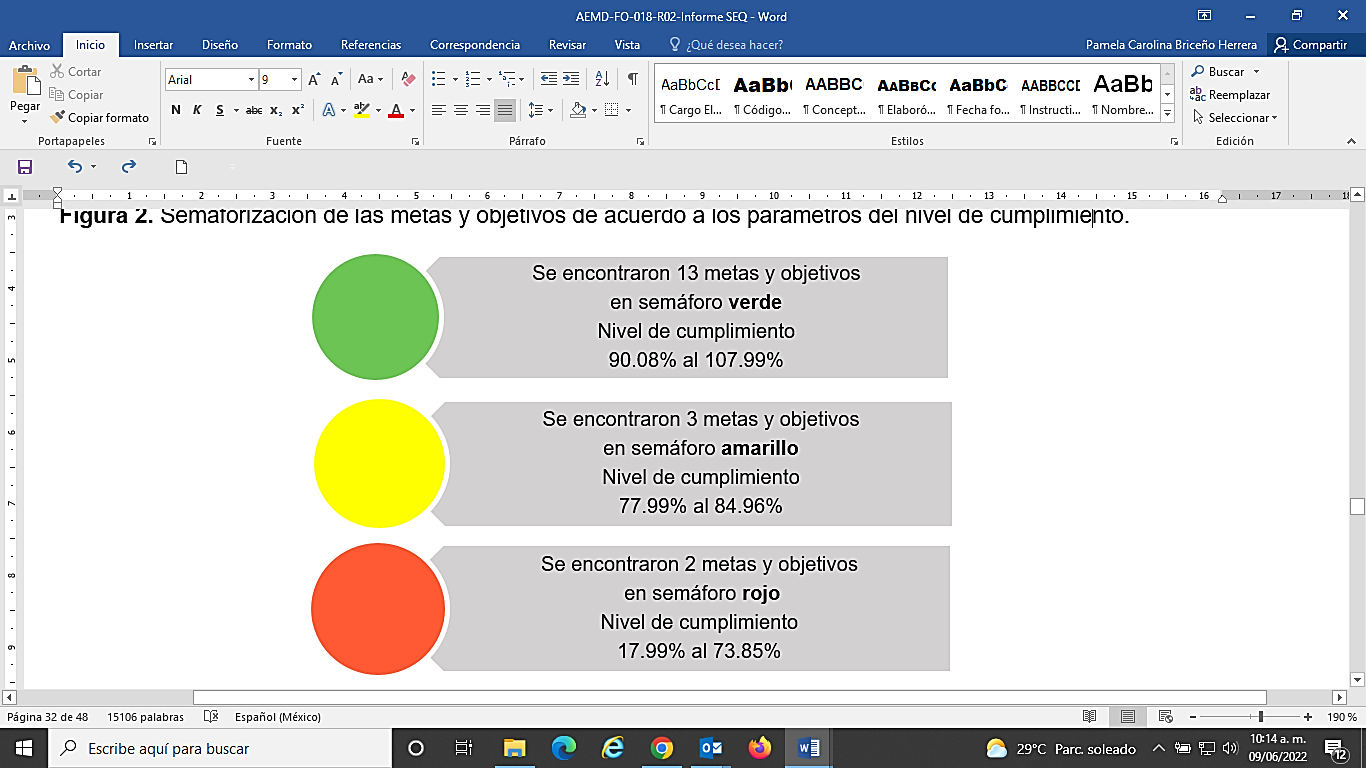 Fuente: Elaborado por la ASEQROO, con base en los parámetros de semaforización de los programas presupuestarios E026, E027 y E035 de la Secretaría de Educación. Se concluye que la Secretaría de Educación logró las metas establecidas, en virtud que las metas que tienen nivel de cumplimiento en semáforo rojo están debidamente justificadas y con evidencia del cumplimiento reportado. Así mismo, presentó información que da evidencia del nivel de cumplimiento reportado en el formato evaluatorio del SIPPRES al cierre del ejercicio 2021, únicamente presenta una debilidad en la evidencia del componente 02 del programa presupuestario E035, debido a que la meta fue modificada, de acuerdo a la ficha técnica de indicadores modificada que presentó el ente.Imagen 1. Valoración de la evidencia del cumplimiento de metas y objetivos.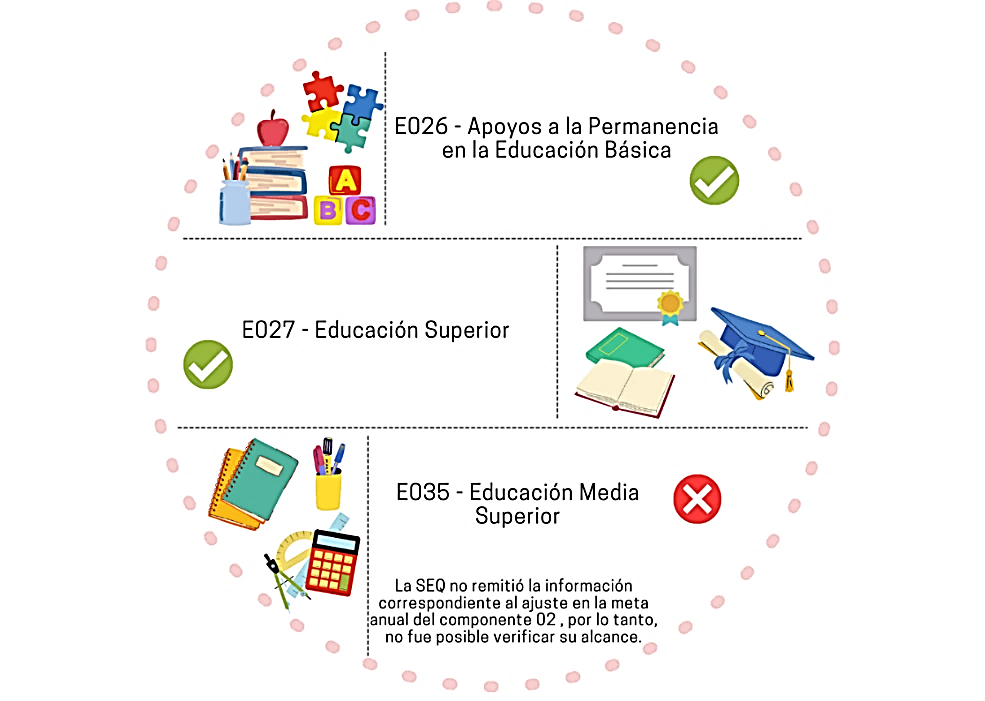 Fuente: Elaborado por la ASEQROO, con base en la evidencia proporcionada por la Secretaría de Educación. Derivado del análisis anterior se determinó la siguiente observación:Del análisis realizado, se determinó que la Secretaría de Educación no remitió la documentación que permita medir y corroborar el cumplimiento de la meta correspondiente al objetivo del componente 02 del programa presupuestario E035 - Educación Media Superior, de acuerdo con la ficha técnica de indicadores modificada que contiene el ajuste en la meta anual para el ejercicio fiscal 2021.Con motivo de la reunión de trabajo efectuada para la presentación de resultados finales de auditoría y observaciones preliminares, la entidad presentó las justificaciones y evidencia del cumplimiento de la meta anual observada, por lo tanto, la observación queda atendida.Normatividad relacionada con la observación.Constitución Política de los Estados Unidos Mexicanos, artículo 134. Constitución Política del Estado Libre y Soberano de Quintana Roo, artículo 166.Ley Federal de Presupuesto y Responsabilidad Hacendaria, artículos 110 y 111. Ley de Disciplina Financiera de las Entidades Federativas y los Municipios, artículo 5 fracción I.Ley General de Contabilidad Gubernamental, artículo 54.Lineamientos para la Construcción y Diseño de Indicadores de Desempeño mediante la Metodología del Marco Lógico, numeral Quinto y Sexto. Guía para el Diseño de la Matriz de Indicadores para Resultados (SHCP).Resultado Número 3.Eficiencia 3. Planeación, Diseño y ProgramaciónIncorporación de la perspectiva de género.Con observación.México, como muchas otras naciones, inició el análisis del gasto público con un enfoque de género en la década de los noventa, cuando en la Conferencia Mundial de Beijing en 1995, se hace referencia a la necesidad de analizar los presupuestos desde una perspectiva de género, así como ajustar el gasto público para garantizar la igualdad entre el hombre y la mujer, en ella se exhorta a los Estados a integrar en las decisiones presupuestarias sobre políticas y programas la perspectiva de género, al mismo tiempo que financiar adecuadamente los programas encaminados a lograr la igualdad entre la mujer y el hombre. La planeación deberá llevarse a cabo como un medio para el eficaz desempeño de la responsabilidad del Estado sobre el desarrollo equitativo, incluyente, integral, sustentable y sostenible del país, con perspectiva de interculturalidad y de género, y deberá tender a la consecución de los fines y objetivos políticos, sociales, culturales, ambientales y económicos contenidos en la Constitución Política de los Estados Unidos Mexicanos. Para ello, estará basada en principios como, la perspectiva de género, para garantizar la igualdad de oportunidades entre mujeres y hombres, y promover el adelanto de las mujeres mediante el acceso equitativo a los bienes, recursos y beneficios del desarrollo.La Perspectiva de Género se define como una visión científica, analítica y política sobre las mujeres y los varones. Se propone eliminar las causas de la opresión de género como la desigualdad, la injusticia y la jerarquización de las personas basada en el género. Promueve la igualdad entre los géneros a través de la equidad, el adelanto y el bienestar de las mujeres; contribuye a construir una sociedad en donde las mujeres y los varones tengan el mismo valor, la igualdad de derechos y oportunidades para acceder a los recursos económicos y a la representación política y social en los ámbitos de toma de decisiones.La evaluación del desempeño se realizará a través de la verificación del grado de cumplimiento de objetivos y metas, con base en indicadores antes mencionados que permitan conocer los resultados de la aplicación de los recursos públicos federales, es por ello que, el sistema de evaluación del desempeño deberá incorporar indicadores específicos que permitan evaluar la incidencia de los programas presupuestarios en la igualdad entre mujeres y hombres, la erradicación de la violencia de género y de cualquier forma de discriminación de género.En Quintana Roo, la Secretaría de Finanzas y Planeación está facultada para solicitar y obtener de los entes públicos toda la información que se requiera para que el Ejecutivo tenga todos los elementos necesarios para decidir sobre la elección de los programas a incluir en el proyecto de presupuesto de egresos, mismo que incluirá acciones que promuevan la igualdad entre mujeres y hombres, la erradicación de la violencia de género y cualquier forma de discriminación de género y agrupará previsiones de gasto con base en su destino por género, diferenciado entre mujeres y hombres, así se podrán impulsar la elaboración de programas presupuestarios con perspectiva de género. El presupuesto con perspectiva de género, también denominado, sensible al género, debe contribuir al avance de la igualdad de género y la realización de los derechos de las mujeres. La relación entre presupuestos sensibles al género y una perspectiva de derechos humanos es inmediata: sin la dotación equitativa de recursos públicos, las mujeres que se encuentran sistemáticamente en una situación de desventaja difícilmente desarrollarán capacidades productivas y ejercerán sus derechos y libertades, esto obliga no sólo a incluir al género como una variable indispensable, sino a definir qué herramientas permiten incluir efectivamente al género como una variable central en el diseño, implementación y monitoreo del presupuesto público. Si se decide integrar la perspectiva de género en programas o proyectos, ésta deberá incorporarse desde la primera etapa de la planeación, cuando se identifica el problema a solucionar, se definen responsables, involucradas e involucrados en la aplicación del programa. La planeación permite decidir con anticipación qué hacer para cambiar una situación, resolver un problema, modificar situaciones insatisfactorias o evitar que empeoren. Para ello, se requiere información que se obtendrá a través de la realización de un diagnóstico o evaluación ex-ante, el cual proporcionará la información base para estructurar las acciones del programa. La generación de información desagregada por género es indispensable. Sin datos concretos que permitan identificar las condiciones comparativas de mujeres y hombres, los recursos presupuestales dirigidos a ambos, y el impacto del gasto público en sus condiciones de vida, la elaboración óptima de un presupuesto sensible al género es una tarea difícil e incompleta. Por tal motivo, en el artículo 96 del Presupuesto de Egresos del Gobierno del Estado de Quintana Roo, para el ejercicio fiscal 2021, se establece que los entes deben considerar la identificación y registro de la población objetivo y la atendida por dichos Programas Presupuestarios, diferenciada por sexo, edad, municipio y población indígena, en los padrones de beneficiarias y beneficiarios, para lograr la transversalidad de la Perspectiva de Género en la planeación, diseño, programación, aplicación, seguimiento y evaluación de los Programas Presupuestarios, proyectos y acciones de la Administración Pública Estatal. Por otra parte, la Metodología del Marco Lógico, es una herramienta que permite integrar de manera sistemática la perspectiva de género en los programas presupuestarios, y consiste en los siguientes pasos: A. Definición del problema e identificación de la población involucrada, B. Análisis y estructuración de la problemática del árbol de problema con perspectiva de género (Árbol de Problemas), C. Análisis de objetivos y alternativas (Árbol de Objetivos), D. Análisis de alternativas estratégicas, E. Construcción de la Matriz de Marco Lógico y, F. Evaluación del Desempeño. De acuerdo con el “Anexo 10.10. Desglose presupuestal para la atención de la Perspectiva de Género”, del Presupuesto de Egresos del Gobierno del Estado de Q. Roo, para el ejercicio fiscal 2021, a la Secretaría de Educación le corresponde implementar los siguientes programas presupuestarios de esta categoría: Tabla 9. Distribución de recursos por programa presupuestario.De acuerdo con la información proporcionada por el ente público, la fundamentación utilizada para la construcción de sus programas presupuestarios establecidos con perspectiva de género fue la siguiente:Imagen 2. Guías y lineamientos relacionados con programas presupuestarios.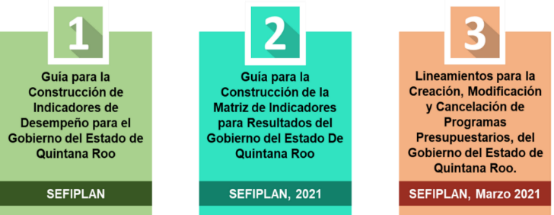 Fuente: Elaborado por la ASEQROO con base en la información proporcionada por la SEQ.Los documentos anteriores hacen referencia a la construcción de la Matriz de Indicadores para Resultados (MIR) para la creación de programas presupuestarios, sin embargo, estos documentos no contienen información relativa a la transversalidad de la perspectiva de género en el proceso de construcción de la MIR, además de que las versiones de dos de ellos son aplicables al ejercicio fiscal 2021. Cabe mencionar que, durante la investigación realizada para el desarrollo de la presente auditoría, no se encontraron documentos fuente (guías, manuales, lineamientos) relacionados con la incorporación de la perspectiva de género en la construcción y diseño de programas presupuestarios, publicados en Quintana Roo, como los hay en otros estados (figura 4).  Imagen 3. Guías y manuales para la incorporación de la perspectiva de género en programas presupuestarios. 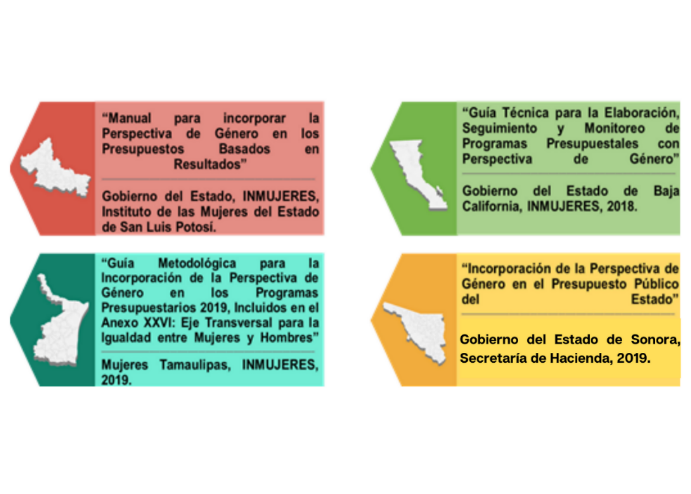 Fuente: Elaborado por la ASEQROO.En la siguiente figura se puede observar la metodología que se debe seguir para la construcción de programas establecidos con perspectiva de género, esto, con base en el “Presupuesto de Egresos del Gobierno del Estado de Quintana Roo, para el ejercicio fiscal 2021”, y los documentos “Hacia una metodología de marco lógico con perspectiva de género (INMUJERES, 2014)” y “Las mujeres y el presupuesto público en México (PNUD, México, 2010)”: Imagen 4. Metodologías para la construcción de programas presupuestarios con perspectiva de género (1-3).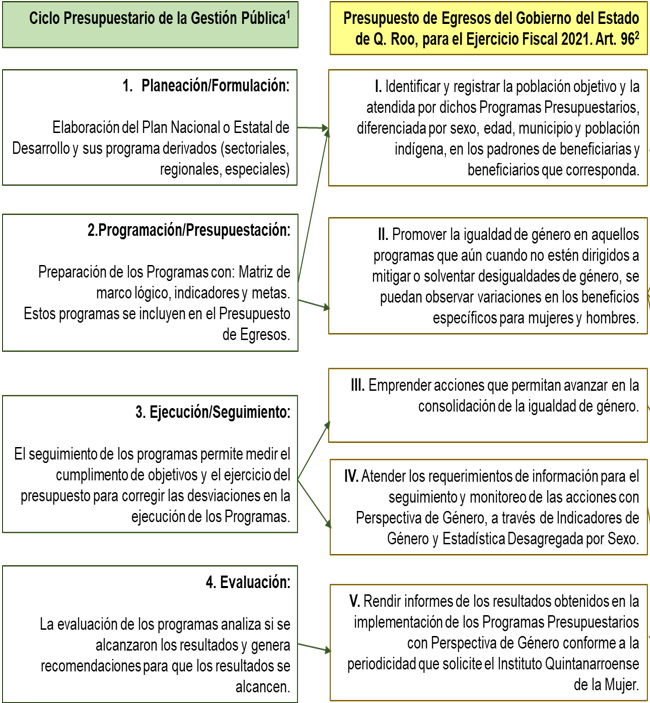 Fuente: Elaborado por la ASEQROO con base en “Hacia una metodología de marco lógico con perspectiva de género (INMUJERES, 2014)1” y en el “Presupuesto de Egresos del Gobierno del Estado de Q. Roo, para el ejercicio fiscal 20212”. Imagen 5. Metodologías para la construcción de Programas Presupuestarios con Perspectiva de Género.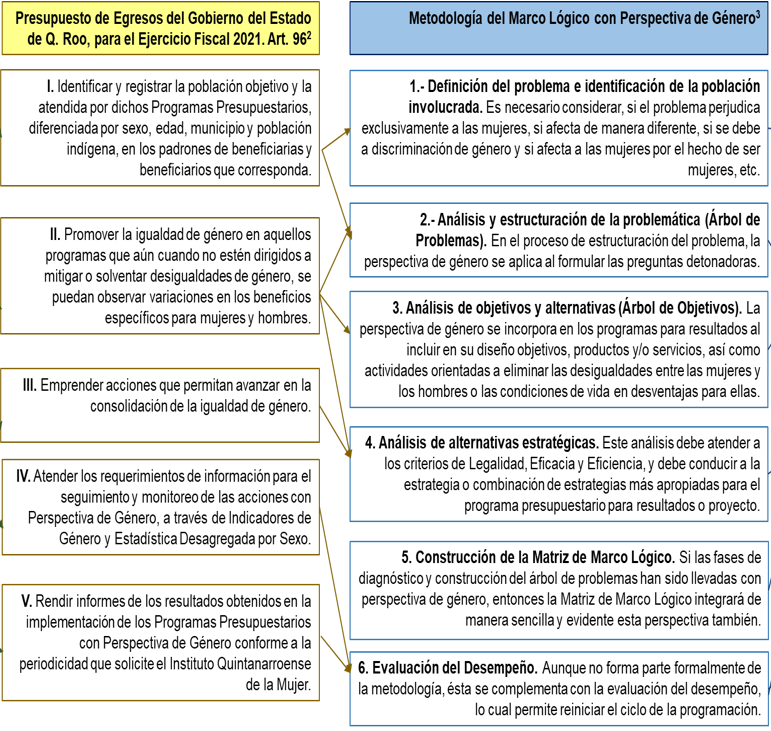 Fuente: Elaborado por la ASEQROO con base en el “Presupuesto de Egresos del Gobierno del Estado de Q. Roo, para el ejercicio fiscal 20212” y “Hacia una metodología de marco lógico con perspectiva de género (INMUJERES, 2014)”.Imagen 6. Metodologías para la construcción de Programas Presupuestarios con Perspectiva de Género.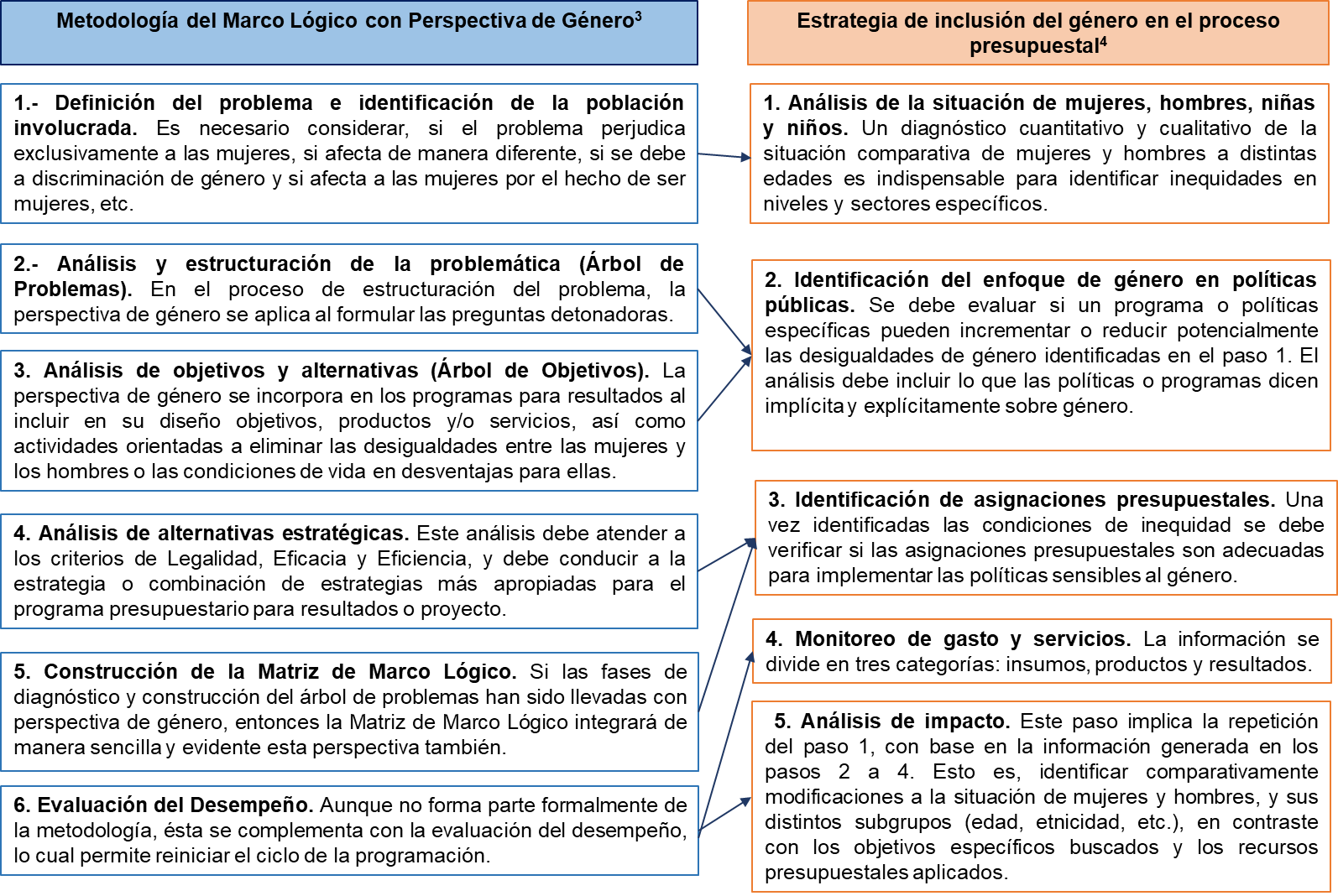 Fuente: Elaborado por la ASEQROO con base en “Hacia una metodología de marco lógico con perspectiva de género (INMUJERES, 2014)3” y en “Las mujeres y el presupuesto público en México (PNUD, México, 2010)4.Respecto a las metodologías antes planteadas, se solicitó a la Secretaría de Educación la siguiente información relacionada con la construcción de sus programas presupuestarios establecidos con perspectiva de género: 1. Diagnóstico cualitativo y cuantitativo de la situación comparativa de mujeres y hombres, utilizado para la construcción de los Programas presupuestarios establecidos con Perspectiva de Género.2. Árbol de Problemas de los Programas presupuestarios.3. Árbol de Objetivos de los Programas presupuestarios.4. Criterios de elegibilidad o selección de la población beneficiaria del programa presupuestario 5. Registros de la población objetivo y la atendida por dichos Programas Presupuestarios, diferenciada por sexo, edad, municipio y población indígena, en los padrones de beneficiarias y beneficiarios correspondientes.6. Mecanismos de entrega de apoyos, bienes o servicios con perspectiva de género. 7. Informes de los resultados obtenidos en la implementación de los Programas presupuestarios establecidos con Perspectiva de Género enviados a IQM.Derivado de lo anterior, se procedió a realizar el siguiente análisis:Figura 3. Valoración respecto al diagnóstico proporcionado por la Secretaría de Educación.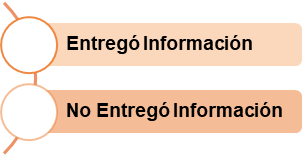 Fuente: Elaborado por la ASEQROO con base en la información proporcionada por la SEQ.Nota: La “X” indica el estado de la valoración.De acuerdo con el oficio número SEQ/DSE/ST/026/2022, de fecha 07 de marzo de 2022, el ente manifiesta que a través del Área de Seguridad Escolar no se realizaron diagnósticos para la elaboración de los programas presupuestarios con perspectiva de género y no se implementaron dichos programas para el ejercicio fiscal 2021. Figura 4. Valoración respecto al Árbol de Problemas. 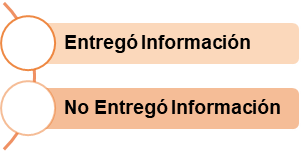 Fuente: Elaborado por la ASEQROO con base en la información proporcionada por la SEQ.Nota: La “X” indica el estado de la valoración. La SEQ proporcionó el árbol de problemas del programa presupuestario E026 - Apoyos a la permanencia en la Educación Básica, establecido con perspectiva de género, el cual consiste en generar información acerca de la naturaleza del problema, asimismo, cuenta con un planteamiento del problema, causas y efectos, de tal manera que no permite visualizar el enfoque de la perspectiva de género.Figura 5. Valoración respecto al Árbol de Objetivos.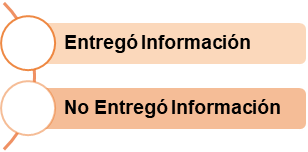 Fuente: Elaborado por la ASEQROO con base en la información proporcionada por la SEQ.Nota: La “X” indica el estado de la valoración. La Secretaría presentó el árbol de objetivos del programa presupuestario E026-Apoyos a la Permanencia en la Educación Básica, el cual es fundamental para determinar si los objetivos están orientados a resultados, si expresan un cambio en las condiciones entre mujeres y hombres, al ser inclusivo, sin embargo, no se visualiza un planteamiento con perspectiva de género en la situación que se va a mejorar.Figura 6. Valoración respecto a Criterios de ElegibilidadFuente: Elaborado por la ASEQROO con base en la información proporcionada por la SEQ.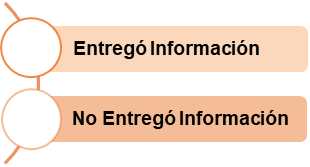 Nota: La “X” indica el estado de la valoraciónEn la visita de campo la Dependencia señala que no se construyeron los programas presupuestarios a cargo de la Secretaría de Educación, con perspectiva de género, por lo que no se determinaron criterios específicos de elegibilidad o selección de población beneficiaria con ese enfoque.Figura 7. Valoración respecto a los Mecanismos de entrega.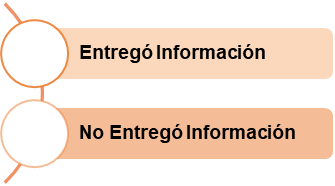 Fuente: Elaborado por la ASEQROO con base en la información proporcionada por la SEQ.Nota: La “X” indica el estado de la valoración. La Secretaría de Educación no entregó información con respecto a los mecanismos de entrega de apoyos, bienes o servicios con perspectiva de género durante el 2021.Figura 8. Valoración respecto a los Informes de Resultados.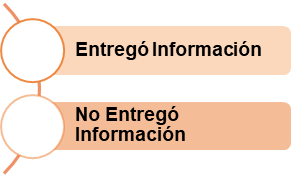 Fuente: Elaborado por la ASEQROO con base en la información proporcionada por la SEQ.Nota: La “X” indica el estado de la valoración.La Secretaría de Educación no presentó el Informe de los resultados obtenidos en la implementación de los programas presupuestarios establecidos con perspectiva de género enviados al IQM, como lo establece el Presupuesto de Egresos del Gobierno del Estado de Q. Roo, para el ejercicio fiscal 2021, en el artículo 96, fracción V.Durante la visita de campo, la Secretaría de Educación presentó las fichas técnicas de indicadores del componente C05 y las actividades C05.A01 y C05.A02, correspondientes al programa presupuestario E039 – Programas de Apoyo a la Educación Básica del ejercicio fiscal 2022, elaboradas a raíz de capacitación 2022 que les proporciona la Secretaría de Finanzas y Planeación, a fin de atender el enfoque de perspectiva de género. Se constató que las fichas técnicas de indicadores mencionadas cuentan con acciones con enfoque de perspectiva de género.Derivado del análisis anterior, se determinó la siguiente observación:La Secretaría de Educación presentó debilidad en la incorporación de la perspectiva de género en la planeación y diseño de sus programas presupuestarios, para el ejercicio fiscal 2021, en el diagnóstico cualitativo y cuantitativo con una población objetivo diferenciada por sexo, edad, municipio y población indígena, en los árboles de problemas y objetivos, así como en los informes de resultados obtenidos de la implementación de los programas presupuestarios establecidos con perspectiva de género enviados al IQM.Recomendación de Desempeño.La Auditoría Superior del Estado de Quintana Roo recomienda a la Secretaría de Educación lo siguiente:21-AEMD-C-GOB-011-021-R03-02 RecomendaciónLa Secretaría de Educación deberá realizar acciones encaminadas a la incorporación de la perspectiva de género en la planeación, y diseño de los programas presupuestarios del ejercicio fiscal 2023, así como entregar los documentos generados de los mismos, como son: el diagnóstico cualitativo y cuantitativo de la situación comparativa de mujeres y hombres, árbol de problemas de los programas presupuestarios, árbol de objetivos de los programas presupuestarios y matrices de indicadores para resultados, de manera que coadyuven a reducir las desigualdades de género identificadas.Con motivo de la reunión de trabajo efectuada para la presentación de resultados finales de auditoría y observaciones preliminares realizada el 06 de junio de 2022, la Secretaría de Educación estableció como fecha compromiso para atención de la recomendación 21-AEMD-C-GOB-011-021-R03-02, el día 31 de octubre de 2022. Por lo antes expuesto la atención a la recomendación de desempeño queda en seguimiento.Normatividad relacionada con la observación.Ley de Planeación, artículo 2 fracción VII.Ley de Planeación para el Desarrollo del Estado de Quintana Roo, artículos 6 fracción XIII, 9 BIS y 61.Presupuesto de Egresos del Gobierno del Estado de Quintana Roo, para el ejercicio fiscal 2020, artículo 94.Ley de Presupuesto y Gasto Público del Estado de Quintana Roo, artículo 67.Actualización del Plan Estatal de Desarrollo 2016-2022, Eje 4 -Desarrollo Social y Combate a la Desigualdad.I.4. COMENTARIOS DEL ENTE FISCALIZADOEs importante señalar que la documentación proporcionada por el ente público fiscalizado para aclarar o justificar los resultados y las observaciones presentadas en las reuniones de trabajo, fue analizada con el fin de determinar la procedencia, de eliminar, rectificar o ratificar los resultados y las observaciones preliminares determinadas por la Auditoría Superior del Estado de Quintana Roo y que se presentó a esta entidad fiscalizadora para efectos de la elaboración definitiva de este Informe.I.5.  TABLA DE JUSTIFICACIONES Y ACLARACIONES DE LOS RESULTADOSII. DICTAMEN DEL INFORME INDIVIDUAL DE AUDITORÍAEl presente dictamen se emite con fecha 09 de Junio de 2022, fecha de conclusión de los trabajos de auditoría, la cual se practicó sobre la información proporcionada por el ente público fiscalizado de cuya veracidad es responsable; fue planeada y desarrollada con el fin de fiscalizar la planeación, diseño y programación de los programas presupuestarios aprobados con perspectiva de género en el presupuesto de egresos del Estado de Quintana Roo para el ejercicio fiscal 2021, así como el cumplimiento de metas y objetivos, con base en Indicadores de programas presupuestarios.En opinión de la Auditoría Superior del Estado de Quintana Roo se identificaron oportunidades, áreas de mejora, fortalezas y debilidades que se deberán atender como parte de las recomendaciones emitidas. Se determinó que, en relación a la elaboración de la Matriz de Indicadores para Resultados de los programas presupuestarios, la Secretaría de Educación implementó la Metodología del Marco Lógico (MML) cumpliendo con la lógica vertical y respecto a la lógica horizontal se encontraron áreas de oportunidad en el diseño de sus indicadores, para que estos contribuyan al adecuado seguimiento y evaluación del cumplimiento de las metas de los programas presupuestarios.Así mismo, se constató que la Secretaría de Educación cumplió con los objetivos y metas establecidas para sus programas presupuestarios en virtud que mantuvo un alcance adecuado o en su caso presentó las justificaciones pertinentes.Respecto a la incorporación del enfoque de perspectiva de género en la planeación, diseño y programación de sus programas presupuestarios, presenta oportunidad de mejora la cual será atendida en el proyecto de sus programas presupuestarios 2023.Con la fiscalización y la atención de las recomendaciones de desempeño se contribuirá a que la Secretaría de Educación aplique las oportunidades de mejora detectadas en la incorporación de la perspectiva de género de los programas presupuestarios aprobados, así como la congruencia del avance y evidencia de los medios de verificación establecidos en las Matrices de Indicadores para Resultados.INTRODUCCIÓN2I. AUDITORÍA DE DESEMPEÑO AL CUMPLIMIENTO DE METAS Y OBJETIVOS CON BASE EN INDICADORES DE PROGRAMAS PRESUPUESTARIOS 21-AEMD-C-GOB-011-0214I.1 ANTECEDENTES4I.2. ASPECTOS GENERALES DE AUDITORÍA7      A. Título de la auditoría7      B. Objetivo7      C. Alcance7      D. Criterios de Selección                                                                                                                                                                                                                                                                                         8      E. Áreas Revisadas      8      F. Procedimientos de Auditoría Aplicados8      G. Servidores Públicos que intervinieron en la Auditoría9I.3. RESULTADOS DE LA FISCALIZACIÓN EFECTUADA10      A. Resumen general de observaciones y recomendaciones emitidas en materia de desempeño10B. Detalle de Resultados11I.4. COMENTARIOS DEL ENTE FISCALIZADO44I.5.  TABLA DE JUSTIFICACIONES Y ACLARACIONES DE LOS RESULTADOS44II. DICTAMEN DEL INFORME INDIVIDUAL DE AUDITORÍA45NOMBRECARGOL.A.E. Saidy Espinosa RamírezCoordinadora de la Dirección de Fiscalización en Materia al Desempeño “C”.Ing. Ingrid Darany Sanzores Burgos.Supervisora de la Dirección de Fiscalización en Materia al Desempeño “C”.Observaciones EmitidasObservaciones EmitidasTotal3Atendidas1En seguimiento2Recomendaciones EmitidasRecomendaciones EmitidasTotal2Programa PresupuestarioPresupuesto AsignadoE026 - Apoyos a la Permanencia en la Educación Básica$345,616,233.00E027 - Educación Superior$6,498,400.00E035 - Educación Media Superior$12,408,362.00M001 - Gestión y Apoyo Institucional$71,335,740.00Fuente: Elaborado por la ASEQROO, con base en los “Anexos del Presupuesto de Egresos del Gobierno del Estado de Quintana Roo, para el Ejercicio Fiscal 2021”.Fuente: Elaborado por la ASEQROO, con base en los “Anexos del Presupuesto de Egresos del Gobierno del Estado de Quintana Roo, para el Ejercicio Fiscal 2021”.FINFINFINContribuir a garantizar el acceso y permanencia a una educación inclusiva y de calidad en todos los niveles educativos que promueva en los educandos aprendizajes para la vida mediante estrategias de atención a la demanda y permanencia en todos los niveles educativos.Contribuir a garantizar el acceso y permanencia a una educación inclusiva y de calidad en todos los niveles educativos que promueva en los educandos aprendizajes para la vida mediante estrategias de atención a la demanda y permanencia en todos los niveles educativos.Contribuir a garantizar el acceso y permanencia a una educación inclusiva y de calidad en todos los niveles educativos que promueva en los educandos aprendizajes para la vida mediante estrategias de atención a la demanda y permanencia en todos los niveles educativos.PROPÓSITOPROPÓSITOPROPÓSITOLos alumnos de Educación Básica elevan su logro educativo.Los alumnos de Educación Básica elevan su logro educativo.Los alumnos de Educación Básica elevan su logro educativo.COMPONENTESCOMPONENTESCOMPONENTESComponente 1 - Atención de Educación Inicial en grupos de población con mayor grado de vulnerabilidad, promovida.Componente 2 - Útiles, mochilas y uniformes escolares gratuitos de nivel básico al inicio del ciclo escolar entregados.Componente 3 - Becas entregadas a alumnos de Educación Básica.ACTIVIDADESACTIVIDADESACTIVIDADESActividad 1.1 - Impartición de sesiones de prácticas de crianza a padres, madres de familia y mujeres embarazadas.Actividad 2.1 - Distribución de mochilas y útiles escolares a alumnos y alumnas de educación primaria.Actividad 3.1 - Atención de solicitudes de alumnos para el otorgamiento de una beca.Actividad 1.2 - Distribución de material didáctico y equipamiento a figuras educativas de Educación Inicial.Actividad 2.2 - Distribución de uniformes escolares a alumnos de educación básica (preescolar, primaria y telesecundaria) educación comunitaria del CONAFE y alumnos del CEDAR-Chetumal.Actividad 1.3 - Capacitación de figuras educativas de Educación Inicial.Actividad 1.4 - Atención a madres y padres de familia través de la visita a hogares de colonias urbano marginadas y de alto grado de vulnerabilidad.Actividad 1.5 - Impartición de asesorías para el mejoramiento de prácticas de crianza a través del Programa Expansión de la Educación Inicial en el Centro Comunitario de Atención a la Primera Infancia.Fuente: Elaborado por la ASEQROO con base en la Matriz de Indicadores para Resultados del Programa Presupuestario E026 del Ejercicio Fiscal 2021 de la Secretaría de Educación.Fuente: Elaborado por la ASEQROO con base en la Matriz de Indicadores para Resultados del Programa Presupuestario E026 del Ejercicio Fiscal 2021 de la Secretaría de Educación.Fuente: Elaborado por la ASEQROO con base en la Matriz de Indicadores para Resultados del Programa Presupuestario E026 del Ejercicio Fiscal 2021 de la Secretaría de Educación.NIVELES DE LA MIR NIVELES DE LA MIR RESUMEN NARRATIVORESUMEN NARRATIVOINDICADORINDICADORMEDIO DE VERIFICACIÓNMEDIO DE VERIFICACIÓNSUPUESTOSUPUESTONIVELES DE LA MIR NIVELES DE LA MIR AdecuadoÁrea de oportunidadAdecuadoÁrea de oportunidadAdecuadoÁrea de oportunidadAdecuadoÁrea de oportunidadFinFinPropósitoPropósitoComponente 1Componente 1Actividad 1.1Actividad 1.1Actividad 1.2Actividad 1.2Actividad 1.3Actividad 1.3Actividad 1.4Actividad 1.4Actividad 1.5Actividad 1.5Componente 2Componente 2Actividad 2.1Actividad 2.1Actividad 2.2Actividad 2.2Componente 3Componente 3Actividad 3.1Actividad 3.1TOTAL1313001367130%100%100%0%0%100%46.15%53.84%100%0%Fuente: Elaborado por la ASEQROO con base en el programa presupuestario E026 - Apoyos a la Permanencia en la Educación Básica.Fuente: Elaborado por la ASEQROO con base en el programa presupuestario E026 - Apoyos a la Permanencia en la Educación Básica.Fuente: Elaborado por la ASEQROO con base en el programa presupuestario E026 - Apoyos a la Permanencia en la Educación Básica.Fuente: Elaborado por la ASEQROO con base en el programa presupuestario E026 - Apoyos a la Permanencia en la Educación Básica.Fuente: Elaborado por la ASEQROO con base en el programa presupuestario E026 - Apoyos a la Permanencia en la Educación Básica.Fuente: Elaborado por la ASEQROO con base en el programa presupuestario E026 - Apoyos a la Permanencia en la Educación Básica.Fuente: Elaborado por la ASEQROO con base en el programa presupuestario E026 - Apoyos a la Permanencia en la Educación Básica.Fuente: Elaborado por la ASEQROO con base en el programa presupuestario E026 - Apoyos a la Permanencia en la Educación Básica.Fuente: Elaborado por la ASEQROO con base en el programa presupuestario E026 - Apoyos a la Permanencia en la Educación Básica.Fuente: Elaborado por la ASEQROO con base en el programa presupuestario E026 - Apoyos a la Permanencia en la Educación Básica.Nivel de la MIRIndicadorNI*DI*MC*LB*M*SI*S*D*FM*UM*FinTasa de cobertura estatal de Educación básica.X--X------PropósitoTasa de eficiencia terminal de educación básica.X--X------Componente 01Porcentaje de infantes atendidos con el servicio de educación inicial.---X-----XComponente 01, Actividad 1Promedio de padres, madres de familia y mujeres embarazadas que asistieron a las sesiones de Educación Inicial.---X-X---XComponente 01, Actividad 2Porcentaje de niños y niñas de educación inicial beneficiados con material didáctico.---X-----XComponente 01,Actividad 3Promedio de figuras educativas de Educación Inicial capacitadas.---X-X---XComponente 01,Actividad 4Promedio de padres, madres de familia que reciben el servicio de Educación Inicial---X-----XComponente 01,Actividad 5Promedio de personas que reciben asesoría en prácticas de crianza.---X-----XComponente 02Porcentaje de alumnos de educación básica (preescolar, primaria, telesecundaria), educación comunitaria del CONAFE y alumnos del CEDAR-Chetumal beneficiados con uniformes, mochilas y útiles escolares.---X-X---XComponente 02,Actividad 1Porcentaje de alumnos y alumnas de educación primaria que reciben mochilas y útiles escolares---X-----XComponente 02,Actividad 2Porcentaje de alumnos y alumnas de preescolar, primaria, telesecundaria, educación comunitaria del CONAFE y alumnos del CEDAR-Chetumal que reciben uniformes escolares.---X-X---XComponente 03Porcentaje de alumnos de educación básica beneficiados con una beca que concluyen el ciclo escolar.---X-----XComponente 03,Actividad 1Porcentaje de alumnos y alumnas de Educación Básica que obtienen una beca.---X-----X*Siglas: NI: Nombre del Indicador DI: Definición del Indicador MC: Método de Cálculo LB: Línea Base M: Meta SI: Sentido del Indicador S: Semaforización D: Dimensión FM: Frecuencia de Medición UM: Unidad de Medida. *Siglas: NI: Nombre del Indicador DI: Definición del Indicador MC: Método de Cálculo LB: Línea Base M: Meta SI: Sentido del Indicador S: Semaforización D: Dimensión FM: Frecuencia de Medición UM: Unidad de Medida. *Siglas: NI: Nombre del Indicador DI: Definición del Indicador MC: Método de Cálculo LB: Línea Base M: Meta SI: Sentido del Indicador S: Semaforización D: Dimensión FM: Frecuencia de Medición UM: Unidad de Medida. *Siglas: NI: Nombre del Indicador DI: Definición del Indicador MC: Método de Cálculo LB: Línea Base M: Meta SI: Sentido del Indicador S: Semaforización D: Dimensión FM: Frecuencia de Medición UM: Unidad de Medida. *Siglas: NI: Nombre del Indicador DI: Definición del Indicador MC: Método de Cálculo LB: Línea Base M: Meta SI: Sentido del Indicador S: Semaforización D: Dimensión FM: Frecuencia de Medición UM: Unidad de Medida. *Siglas: NI: Nombre del Indicador DI: Definición del Indicador MC: Método de Cálculo LB: Línea Base M: Meta SI: Sentido del Indicador S: Semaforización D: Dimensión FM: Frecuencia de Medición UM: Unidad de Medida. *Siglas: NI: Nombre del Indicador DI: Definición del Indicador MC: Método de Cálculo LB: Línea Base M: Meta SI: Sentido del Indicador S: Semaforización D: Dimensión FM: Frecuencia de Medición UM: Unidad de Medida. *Siglas: NI: Nombre del Indicador DI: Definición del Indicador MC: Método de Cálculo LB: Línea Base M: Meta SI: Sentido del Indicador S: Semaforización D: Dimensión FM: Frecuencia de Medición UM: Unidad de Medida. *Siglas: NI: Nombre del Indicador DI: Definición del Indicador MC: Método de Cálculo LB: Línea Base M: Meta SI: Sentido del Indicador S: Semaforización D: Dimensión FM: Frecuencia de Medición UM: Unidad de Medida. *Siglas: NI: Nombre del Indicador DI: Definición del Indicador MC: Método de Cálculo LB: Línea Base M: Meta SI: Sentido del Indicador S: Semaforización D: Dimensión FM: Frecuencia de Medición UM: Unidad de Medida. *Siglas: NI: Nombre del Indicador DI: Definición del Indicador MC: Método de Cálculo LB: Línea Base M: Meta SI: Sentido del Indicador S: Semaforización D: Dimensión FM: Frecuencia de Medición UM: Unidad de Medida. *Siglas: NI: Nombre del Indicador DI: Definición del Indicador MC: Método de Cálculo LB: Línea Base M: Meta SI: Sentido del Indicador S: Semaforización D: Dimensión FM: Frecuencia de Medición UM: Unidad de Medida. *Siglas: NI: Nombre del Indicador DI: Definición del Indicador MC: Método de Cálculo LB: Línea Base M: Meta SI: Sentido del Indicador S: Semaforización D: Dimensión FM: Frecuencia de Medición UM: Unidad de Medida. Fuente: Elaborado por la ASEQROO con base a la Guía para el diseño de indicadores estratégicos, Guía para la Construcción de la Matriz de Indicadores para Resultados emitidos por la SHCP y Fichas técnicas de Indicadores del programa presupuestario E026 - Apoyos a la Permanencia en la Educación Básica.Fuente: Elaborado por la ASEQROO con base a la Guía para el diseño de indicadores estratégicos, Guía para la Construcción de la Matriz de Indicadores para Resultados emitidos por la SHCP y Fichas técnicas de Indicadores del programa presupuestario E026 - Apoyos a la Permanencia en la Educación Básica.Fuente: Elaborado por la ASEQROO con base a la Guía para el diseño de indicadores estratégicos, Guía para la Construcción de la Matriz de Indicadores para Resultados emitidos por la SHCP y Fichas técnicas de Indicadores del programa presupuestario E026 - Apoyos a la Permanencia en la Educación Básica.Fuente: Elaborado por la ASEQROO con base a la Guía para el diseño de indicadores estratégicos, Guía para la Construcción de la Matriz de Indicadores para Resultados emitidos por la SHCP y Fichas técnicas de Indicadores del programa presupuestario E026 - Apoyos a la Permanencia en la Educación Básica.Fuente: Elaborado por la ASEQROO con base a la Guía para el diseño de indicadores estratégicos, Guía para la Construcción de la Matriz de Indicadores para Resultados emitidos por la SHCP y Fichas técnicas de Indicadores del programa presupuestario E026 - Apoyos a la Permanencia en la Educación Básica.Fuente: Elaborado por la ASEQROO con base a la Guía para el diseño de indicadores estratégicos, Guía para la Construcción de la Matriz de Indicadores para Resultados emitidos por la SHCP y Fichas técnicas de Indicadores del programa presupuestario E026 - Apoyos a la Permanencia en la Educación Básica.Fuente: Elaborado por la ASEQROO con base a la Guía para el diseño de indicadores estratégicos, Guía para la Construcción de la Matriz de Indicadores para Resultados emitidos por la SHCP y Fichas técnicas de Indicadores del programa presupuestario E026 - Apoyos a la Permanencia en la Educación Básica.Fuente: Elaborado por la ASEQROO con base a la Guía para el diseño de indicadores estratégicos, Guía para la Construcción de la Matriz de Indicadores para Resultados emitidos por la SHCP y Fichas técnicas de Indicadores del programa presupuestario E026 - Apoyos a la Permanencia en la Educación Básica.Fuente: Elaborado por la ASEQROO con base a la Guía para el diseño de indicadores estratégicos, Guía para la Construcción de la Matriz de Indicadores para Resultados emitidos por la SHCP y Fichas técnicas de Indicadores del programa presupuestario E026 - Apoyos a la Permanencia en la Educación Básica.Fuente: Elaborado por la ASEQROO con base a la Guía para el diseño de indicadores estratégicos, Guía para la Construcción de la Matriz de Indicadores para Resultados emitidos por la SHCP y Fichas técnicas de Indicadores del programa presupuestario E026 - Apoyos a la Permanencia en la Educación Básica.Fuente: Elaborado por la ASEQROO con base a la Guía para el diseño de indicadores estratégicos, Guía para la Construcción de la Matriz de Indicadores para Resultados emitidos por la SHCP y Fichas técnicas de Indicadores del programa presupuestario E026 - Apoyos a la Permanencia en la Educación Básica.Fuente: Elaborado por la ASEQROO con base a la Guía para el diseño de indicadores estratégicos, Guía para la Construcción de la Matriz de Indicadores para Resultados emitidos por la SHCP y Fichas técnicas de Indicadores del programa presupuestario E026 - Apoyos a la Permanencia en la Educación Básica.Fuente: Elaborado por la ASEQROO con base a la Guía para el diseño de indicadores estratégicos, Guía para la Construcción de la Matriz de Indicadores para Resultados emitidos por la SHCP y Fichas técnicas de Indicadores del programa presupuestario E026 - Apoyos a la Permanencia en la Educación Básica.Niveles de la MIRMedio de verificaciónÁreas de oportunidadFinSNIE, SEP.No menciona el nombre completo del documento, el área correspondiente que genera la información, la liga de la página en la que se obtiene la misma o la periodicidad con la que se realiza.PropósitoEstadísticas continúas del formato 911 de educación básica, inicio de ciclo escolar, SEQ.No menciona el área correspondiente que genera la información y la liga de la página en la que se obtiene la misma.Actividad 1.3Informe de eventos de formación,  Dirección del Programa de Educación Inicial y Básica para la Población Rural e Indígena, SEQ, Anual, https://qroo.gob.mx/seq/medios-de-verificacion-de-la-planeacion-anualEn la liga de la página en la que se obtiene la información no se encontró documentación relacionada con la actividad 1.3.Componente 2Concentrados finales de entrega de apoyos, Subsecretaría de Educación Básica, SEQ, Anual, https://qroo.gob.mx/seq/medios-de-verificacion-de-la-planeacion-anualEn la liga de la página en la que se obtiene la información no se encontró documentación relacionada con el componente 02.Actividad 2.1Concentrado de mochilas y útiles escolares entregados, Subsecretaría de Educación Básica, SEQ, Anual, https://qroo.gob.mx/seq/medios-de-verificacion-de-la-planeacion-anualEn la liga de la página en la que se obtiene la información no se encontró documentación relacionada con la actividad 2.1.Actividad 2.2Concentrado de uniformes entregados, Subsecretaría de Educación Básica, SEQ, Anual, https://qroo.gob.mx/seq/medios-de-verificacion-de-la-planeacion-anualEn la liga de la página en la que se obtiene la información no se encontró documentación relacionada con la actividad 2.2.Actividad 3.1Base de  datos de alumnos beneficiados con una beca y que concluyen el ciclo escolar, Dirección de becas, SEQ, Anual,  https://qroo.gob.mx/seq/medios-de-verificacion-de-la-planeacion-anualEn la liga de la página en la que se obtiene la información no se encontró documentación relacionada con la actividad 3.1.Fuente: Elaborado por la ASEQROO, con base al Análisis de la MIR del programa presupuestario E026  - Apoyos a la Permanencia en la Educación Básica de la Secretaría de Educación.Fuente: Elaborado por la ASEQROO, con base al Análisis de la MIR del programa presupuestario E026  - Apoyos a la Permanencia en la Educación Básica de la Secretaría de Educación.Fuente: Elaborado por la ASEQROO, con base al Análisis de la MIR del programa presupuestario E026  - Apoyos a la Permanencia en la Educación Básica de la Secretaría de Educación.OBJETIVOS Y METAS PROGRAMADASNivel de cumplimiento reportadoNivel de cumplimiento verificado por la ASEQROO F - Contribuir a garantizar el acceso y permanencia a una educación inclusiva y de calidad en todos los niveles educativos que promueva en los educandos aprendizajes para la vida mediante estrategias de atención a la demanda y permanencia en todos los niveles educativos.F - Contribuir a garantizar el acceso y permanencia a una educación inclusiva y de calidad en todos los niveles educativos que promueva en los educandos aprendizajes para la vida mediante estrategias de atención a la demanda y permanencia en todos los niveles educativos.F - Contribuir a garantizar el acceso y permanencia a una educación inclusiva y de calidad en todos los niveles educativos que promueva en los educandos aprendizajes para la vida mediante estrategias de atención a la demanda y permanencia en todos los niveles educativos.Datos de la meta e indicador:Meta: Matricular el 98.44% de personas en edad de cursar la educación básica al inicio del ciclo escolar t (354,081 de 359,682).Nombre del indicador: Tasa de cobertura estatal de Educación básica.Comportamiento del indicador: Ascendente (Comparado con el año 2019 = 95.15% de cobertura).NIVEL DE CUMPLIMIENTO94.57%NIVEL DE CUMPLIMIENTO94.57%EVIDENCIA DEL CUMPLIMIENTO REPORTADOLa Secretaría de Educación informó durante la visita de campo, que los expedientes de los estudiantes de educación básica se encuentran bajo resguardo de los directores de cada escuela, sin embargo presentó el Sistema de Control Escolar de Educación Básica (SICEEB),, al que tienen acceso los directores de las escuelas mediante el link www.controlescolar.seq.gob.mx, en el que detallan los datos generales de los alumnos, constancias, calificaciones e historial académico;  asimismo el ente entregó extractos de la información contenida en la base de datos de los 334,855 alumnos que pertenecen a la matrícula de la educación básica, misma que contiene el periodo escolar, la clave de la escuela, el turno, el municipio y localidad en la que se encuentra, la zona y nivel escolar, la modalidad, el tipo de educación, el sostenimiento, así como el total de alumnos diferenciados entre hombres y mujeres que pertenecen a las instituciones, por lo que la evidencia proporcionada se considera suficiente.EVIDENCIA DEL CUMPLIMIENTO REPORTADOLa Secretaría de Educación informó durante la visita de campo, que los expedientes de los estudiantes de educación básica se encuentran bajo resguardo de los directores de cada escuela, sin embargo presentó el Sistema de Control Escolar de Educación Básica (SICEEB),, al que tienen acceso los directores de las escuelas mediante el link www.controlescolar.seq.gob.mx, en el que detallan los datos generales de los alumnos, constancias, calificaciones e historial académico;  asimismo el ente entregó extractos de la información contenida en la base de datos de los 334,855 alumnos que pertenecen a la matrícula de la educación básica, misma que contiene el periodo escolar, la clave de la escuela, el turno, el municipio y localidad en la que se encuentra, la zona y nivel escolar, la modalidad, el tipo de educación, el sostenimiento, así como el total de alumnos diferenciados entre hombres y mujeres que pertenecen a las instituciones, por lo que la evidencia proporcionada se considera suficiente.EVIDENCIA DEL CUMPLIMIENTO REPORTADOLa Secretaría de Educación informó durante la visita de campo, que los expedientes de los estudiantes de educación básica se encuentran bajo resguardo de los directores de cada escuela, sin embargo presentó el Sistema de Control Escolar de Educación Básica (SICEEB),, al que tienen acceso los directores de las escuelas mediante el link www.controlescolar.seq.gob.mx, en el que detallan los datos generales de los alumnos, constancias, calificaciones e historial académico;  asimismo el ente entregó extractos de la información contenida en la base de datos de los 334,855 alumnos que pertenecen a la matrícula de la educación básica, misma que contiene el periodo escolar, la clave de la escuela, el turno, el municipio y localidad en la que se encuentra, la zona y nivel escolar, la modalidad, el tipo de educación, el sostenimiento, así como el total de alumnos diferenciados entre hombres y mujeres que pertenecen a las instituciones, por lo que la evidencia proporcionada se considera suficiente.P - Los alumnos de Educación Básica elevan su logro educativo.Datos de la meta e indicador:Meta: Lograr que el 93.42% de alumnos que iniciaron la educación básica concluyan en ciclo escolar (26,318 de 28,171).Nombre del indicador: Tasa de eficiencia terminal de educación básica.Comportamiento del indicador: Ascendente (No presentó línea base).NIVEL DE CUMPLIMIENTO106.63%NIVEL DE CUMPLIMIENTO106.63%EVIDENCIA DEL CUMPLIMIENTO REPORTADOMediante visita de campo, la Secretaría de Educación informó que los estudiantes de educación secundaria se encuentran en el Sistema de Control Escolar de Educación Básica (SICEEB), pudiendo accesar mediante la página www.controlescolar.seq.gob.mx, en el que se detalla por escuela la ocupación de los alumnos y los vacantes disponibles, así como sus datos generales e historial académico, asimismo, se presentó la base de datos de 28,065 alumnos que egresaron de la educación secundaria, misma que contiene el periodo escolar, la clave de la escuela, el turno, el municipio y localidad en la que se encuentra, la zona y nivel escolar, la modalidad, el tipo de educación, el sostenimiento, así como el total de alumnos entre hombres y mujeres que egresaron de las instituciones, por lo que la evidencia proporcionada se considera suficiente.EVIDENCIA DEL CUMPLIMIENTO REPORTADOMediante visita de campo, la Secretaría de Educación informó que los estudiantes de educación secundaria se encuentran en el Sistema de Control Escolar de Educación Básica (SICEEB), pudiendo accesar mediante la página www.controlescolar.seq.gob.mx, en el que se detalla por escuela la ocupación de los alumnos y los vacantes disponibles, así como sus datos generales e historial académico, asimismo, se presentó la base de datos de 28,065 alumnos que egresaron de la educación secundaria, misma que contiene el periodo escolar, la clave de la escuela, el turno, el municipio y localidad en la que se encuentra, la zona y nivel escolar, la modalidad, el tipo de educación, el sostenimiento, así como el total de alumnos entre hombres y mujeres que egresaron de las instituciones, por lo que la evidencia proporcionada se considera suficiente.EVIDENCIA DEL CUMPLIMIENTO REPORTADOMediante visita de campo, la Secretaría de Educación informó que los estudiantes de educación secundaria se encuentran en el Sistema de Control Escolar de Educación Básica (SICEEB), pudiendo accesar mediante la página www.controlescolar.seq.gob.mx, en el que se detalla por escuela la ocupación de los alumnos y los vacantes disponibles, así como sus datos generales e historial académico, asimismo, se presentó la base de datos de 28,065 alumnos que egresaron de la educación secundaria, misma que contiene el periodo escolar, la clave de la escuela, el turno, el municipio y localidad en la que se encuentra, la zona y nivel escolar, la modalidad, el tipo de educación, el sostenimiento, así como el total de alumnos entre hombres y mujeres que egresaron de las instituciones, por lo que la evidencia proporcionada se considera suficiente.C01 - Atención de Educación Inicial en grupos de población con mayor grado de vulnerabilidad, promovida.C01 - Atención de Educación Inicial en grupos de población con mayor grado de vulnerabilidad, promovida.C01 - Atención de Educación Inicial en grupos de población con mayor grado de vulnerabilidad, promovida.Datos de la meta e indicador:Meta: Atender el 100% de alumnos inscritos con servicio de educación inicial en el año T (9,490 de 9,490).Nombre del indicador: Porcentaje de infantes atendidos con el servicio de educación inicial.Comportamiento del indicador: Ascendente (La línea base es 100%. No se visualiza la ascendencia del indicador).NIVEL DE CUMPLIMIENTO17.99%NIVEL DE CUMPLIMIENTO17.99%EVIDENCIA DEL CUMPLIMIENTO REPORTADOLa Secretaría de Educación informó durante la visita de campo, que los expedientes de los estudiantes de educación básica se encuentran bajo resguardo de los directores de cada escuela, sin embargo presentó el Sistema de Control Escolar de Educación Básica (SICEEB), al que tienen acceso los directores de las escuelas mediante el link www.controlescolar.seq.gob.mx, en el que detallan los datos generales de los alumnos, constancias, calificaciones e historial académico;  asimismo el ente entregó extractos de la información contenida en la base de datos de los 334,855 alumnos que pertenecen a la matrícula de la educación básica, misma que contiene el periodo escolar, la clave de la escuela, el turno, el municipio y localidad en la que se encuentra, la zona y nivel escolar, la modalidad, el tipo de educación, el sostenimiento, así como el total de alumnos diferenciados entre hombres y mujeres que pertenecen a las instituciones, por lo que la evidencia proporcionada se considera suficiente.EVIDENCIA DEL CUMPLIMIENTO REPORTADOLa Secretaría de Educación informó durante la visita de campo, que los expedientes de los estudiantes de educación básica se encuentran bajo resguardo de los directores de cada escuela, sin embargo presentó el Sistema de Control Escolar de Educación Básica (SICEEB), al que tienen acceso los directores de las escuelas mediante el link www.controlescolar.seq.gob.mx, en el que detallan los datos generales de los alumnos, constancias, calificaciones e historial académico;  asimismo el ente entregó extractos de la información contenida en la base de datos de los 334,855 alumnos que pertenecen a la matrícula de la educación básica, misma que contiene el periodo escolar, la clave de la escuela, el turno, el municipio y localidad en la que se encuentra, la zona y nivel escolar, la modalidad, el tipo de educación, el sostenimiento, así como el total de alumnos diferenciados entre hombres y mujeres que pertenecen a las instituciones, por lo que la evidencia proporcionada se considera suficiente.EVIDENCIA DEL CUMPLIMIENTO REPORTADOLa Secretaría de Educación informó durante la visita de campo, que los expedientes de los estudiantes de educación básica se encuentran bajo resguardo de los directores de cada escuela, sin embargo presentó el Sistema de Control Escolar de Educación Básica (SICEEB), al que tienen acceso los directores de las escuelas mediante el link www.controlescolar.seq.gob.mx, en el que detallan los datos generales de los alumnos, constancias, calificaciones e historial académico;  asimismo el ente entregó extractos de la información contenida en la base de datos de los 334,855 alumnos que pertenecen a la matrícula de la educación básica, misma que contiene el periodo escolar, la clave de la escuela, el turno, el municipio y localidad en la que se encuentra, la zona y nivel escolar, la modalidad, el tipo de educación, el sostenimiento, así como el total de alumnos diferenciados entre hombres y mujeres que pertenecen a las instituciones, por lo que la evidencia proporcionada se considera suficiente.C02 - Útiles, mochilas y uniformes escolares gratuitos de nivel básico al inicio del ciclo escolar entregados.C02 - Útiles, mochilas y uniformes escolares gratuitos de nivel básico al inicio del ciclo escolar entregados.C02 - Útiles, mochilas y uniformes escolares gratuitos de nivel básico al inicio del ciclo escolar entregados.Datos de la meta e indicador:Meta: Beneficiar con apoyos el 84.50% de alumnos inscritos en escuelas públicas de educación básica para el curso escolar 2020-2021 (254,972 de 301,722).Nombre del indicador: Porcentaje de alumnos de educación básica (preescolar, primaria, telesecundaria), educación comunitaria del CONAFE y alumnos del CEDAR-Chetumal beneficiados con uniformes, mochilas y útiles escolares.Comportamiento del indicador: Ascendente (La línea base es del año 2019 con atención al 154.19%, no se identifica la ascendencia del comportamiento del indicador).No fue posible representar el avance de la meta anual, debido a que, se informó la cancelación de acciones relativas al componente. EVIDENCIA DEL CUMPLIMIENTO REPORTADOLa Secretaría de Educación presentó el oficio no. SEFIPLAN/SSPHCP/DPPP/DIHSC/100521-004/V/2021 de fecha 10 de mayo de 2021,  en el que se notifica que derivado de la situación económica adversa en la que se encuentra el Gobierno del Estado por la emergencia sanitaria con el coronavirus SARS-CoV-2 (COVID 19) la cancelación de las acciones relativas a los apoyos a estudiantes de educación básica con útiles escolares, mochilas y uniformes, por la cantidad de $218,935,350.00, asimismo, mediante la visita de campo, se entregó la ficha informativa del indicador, en la que se especifican los datos y se justifican las acciones de cancelación enviada a la Secretaría de Finanzas y Planeación; por lo que la evidencia proporcionada se considera suficiente.EVIDENCIA DEL CUMPLIMIENTO REPORTADOLa Secretaría de Educación presentó el oficio no. SEFIPLAN/SSPHCP/DPPP/DIHSC/100521-004/V/2021 de fecha 10 de mayo de 2021,  en el que se notifica que derivado de la situación económica adversa en la que se encuentra el Gobierno del Estado por la emergencia sanitaria con el coronavirus SARS-CoV-2 (COVID 19) la cancelación de las acciones relativas a los apoyos a estudiantes de educación básica con útiles escolares, mochilas y uniformes, por la cantidad de $218,935,350.00, asimismo, mediante la visita de campo, se entregó la ficha informativa del indicador, en la que se especifican los datos y se justifican las acciones de cancelación enviada a la Secretaría de Finanzas y Planeación; por lo que la evidencia proporcionada se considera suficiente.EVIDENCIA DEL CUMPLIMIENTO REPORTADOLa Secretaría de Educación presentó el oficio no. SEFIPLAN/SSPHCP/DPPP/DIHSC/100521-004/V/2021 de fecha 10 de mayo de 2021,  en el que se notifica que derivado de la situación económica adversa en la que se encuentra el Gobierno del Estado por la emergencia sanitaria con el coronavirus SARS-CoV-2 (COVID 19) la cancelación de las acciones relativas a los apoyos a estudiantes de educación básica con útiles escolares, mochilas y uniformes, por la cantidad de $218,935,350.00, asimismo, mediante la visita de campo, se entregó la ficha informativa del indicador, en la que se especifican los datos y se justifican las acciones de cancelación enviada a la Secretaría de Finanzas y Planeación; por lo que la evidencia proporcionada se considera suficiente.C03 - Becas entregadas a alumnos de Educación Básica.C03 - Becas entregadas a alumnos de Educación Básica.C03 - Becas entregadas a alumnos de Educación Básica.Datos de la meta e indicador:Meta: Lograr que el 90.02% de alumnos que recibieron becas el ciclo escolar inmediato anterior concluyan el ciclo escolar. (2,733 de 3,036).Nombre del indicador: Porcentaje de alumnos de educación básica beneficiados con una beca que concluyen el ciclo escolar.Comportamiento del indicador: Ascendente (No presentó línea base).NIVEL DE CUMPLIMIENTO110.97%NIVEL DE CUMPLIMIENTO110.97%EVIDENCIA DEL CUMPLIMIENTO REPORTADODurante la visita de campo, el ente público informó que son un mediador del otorgamiento de las becas, debido a que los alumnos se registran y suben su información a la plataforma que les indique la escuela, por lo que derivado de la emergencia sanitaria del coronavirus SARS-CoV-2 (COVID 19) se tomó la decisión de otorgar el 5% de becas de acuerdo a su matrícula solicitada únicamente en escuelas particulares ya que debido a la pandemia SARS-CoV-2 (COVID 19) en los programas públicos no se otorgó recurso financiero. Del mismo modo, mediante visita de campo, se entregó evidencia correspondiente a la base de datos de 3,036 alumnos de distintas instituciones que fueron acreedores de una beca, misma que desglosa la clave y nombre de la escuela, el municipio, el sexo y el grado escolar del alumno; asimismo, se hizo entrega del listado de los mismos 3,036 alumnos que culminaros sus estudios con el apoyo de la beca, encontrando una variación de 3 alumnos reportados adicionalmente, sin embargo, la evidencia proporcionada se considera suficiente.EVIDENCIA DEL CUMPLIMIENTO REPORTADODurante la visita de campo, el ente público informó que son un mediador del otorgamiento de las becas, debido a que los alumnos se registran y suben su información a la plataforma que les indique la escuela, por lo que derivado de la emergencia sanitaria del coronavirus SARS-CoV-2 (COVID 19) se tomó la decisión de otorgar el 5% de becas de acuerdo a su matrícula solicitada únicamente en escuelas particulares ya que debido a la pandemia SARS-CoV-2 (COVID 19) en los programas públicos no se otorgó recurso financiero. Del mismo modo, mediante visita de campo, se entregó evidencia correspondiente a la base de datos de 3,036 alumnos de distintas instituciones que fueron acreedores de una beca, misma que desglosa la clave y nombre de la escuela, el municipio, el sexo y el grado escolar del alumno; asimismo, se hizo entrega del listado de los mismos 3,036 alumnos que culminaros sus estudios con el apoyo de la beca, encontrando una variación de 3 alumnos reportados adicionalmente, sin embargo, la evidencia proporcionada se considera suficiente.EVIDENCIA DEL CUMPLIMIENTO REPORTADODurante la visita de campo, el ente público informó que son un mediador del otorgamiento de las becas, debido a que los alumnos se registran y suben su información a la plataforma que les indique la escuela, por lo que derivado de la emergencia sanitaria del coronavirus SARS-CoV-2 (COVID 19) se tomó la decisión de otorgar el 5% de becas de acuerdo a su matrícula solicitada únicamente en escuelas particulares ya que debido a la pandemia SARS-CoV-2 (COVID 19) en los programas públicos no se otorgó recurso financiero. Del mismo modo, mediante visita de campo, se entregó evidencia correspondiente a la base de datos de 3,036 alumnos de distintas instituciones que fueron acreedores de una beca, misma que desglosa la clave y nombre de la escuela, el municipio, el sexo y el grado escolar del alumno; asimismo, se hizo entrega del listado de los mismos 3,036 alumnos que culminaros sus estudios con el apoyo de la beca, encontrando una variación de 3 alumnos reportados adicionalmente, sin embargo, la evidencia proporcionada se considera suficiente.Fuente: Elaborado por la ASEQROO con base en el SIPPRES “Formato Evaluatorio Programático del SIPPRES FESIPPRES-01” 4to Trimestre del 2021 de la Secretaría de Educación.Fuente: Elaborado por la ASEQROO con base en el SIPPRES “Formato Evaluatorio Programático del SIPPRES FESIPPRES-01” 4to Trimestre del 2021 de la Secretaría de Educación.Fuente: Elaborado por la ASEQROO con base en el SIPPRES “Formato Evaluatorio Programático del SIPPRES FESIPPRES-01” 4to Trimestre del 2021 de la Secretaría de Educación.OBJETIVOS Y METAS PROGRAMADASNivel de cumplimiento reportadoNivel de cumplimiento verificado por la ASEQROO F - Contribuir a garantizar el acceso y permanencia a una educación inclusiva y de calidad en todos los niveles educativos que promueva en los educandos aprendizajes para la vida mediante estrategias de atención a la demanda y permanencia en todos los niveles educativos.F - Contribuir a garantizar el acceso y permanencia a una educación inclusiva y de calidad en todos los niveles educativos que promueva en los educandos aprendizajes para la vida mediante estrategias de atención a la demanda y permanencia en todos los niveles educativos.F - Contribuir a garantizar el acceso y permanencia a una educación inclusiva y de calidad en todos los niveles educativos que promueva en los educandos aprendizajes para la vida mediante estrategias de atención a la demanda y permanencia en todos los niveles educativos.Datos de la meta e indicador:Meta: Matricular el 33.93% de personas en edad de cursar la educación superior al inicio del ciclo escolar t (52,811 de 155,638).Nombre del indicador: Tasa de cobertura estatal de Educación superior.Comportamiento del indicador: Ascendente (Comparado con el año 2019 = 26.06%).NIVEL DE CUMPLIMIENTO84.96%NIVEL DE CUMPLIMIENTO84.96%EVIDENCIA DEL CUMPLIMIENTO REPORTADOLa Secretaría de Educación presentó mediante visita de campo, la base de datos de 44,870 alumnos que se encuentran matriculados para la educación superior, el documento especifica el periodo escolar, el nivel, la modalidad, el tipo de educación, el sostenimiento, la clave de la institución, el turno, el nombre de la escuela, así como el total de alumnos que están inscritos; la evidencia proporcionada se considera suficiente.EVIDENCIA DEL CUMPLIMIENTO REPORTADOLa Secretaría de Educación presentó mediante visita de campo, la base de datos de 44,870 alumnos que se encuentran matriculados para la educación superior, el documento especifica el periodo escolar, el nivel, la modalidad, el tipo de educación, el sostenimiento, la clave de la institución, el turno, el nombre de la escuela, así como el total de alumnos que están inscritos; la evidencia proporcionada se considera suficiente.EVIDENCIA DEL CUMPLIMIENTO REPORTADOLa Secretaría de Educación presentó mediante visita de campo, la base de datos de 44,870 alumnos que se encuentran matriculados para la educación superior, el documento especifica el periodo escolar, el nivel, la modalidad, el tipo de educación, el sostenimiento, la clave de la institución, el turno, el nombre de la escuela, así como el total de alumnos que están inscritos; la evidencia proporcionada se considera suficiente.P - Los alumnos de educación superior aseguran la continuidad y conclusión de sus estudios a través de programas y proyectos que favorezcan la calidad de la formación profesional.P - Los alumnos de educación superior aseguran la continuidad y conclusión de sus estudios a través de programas y proyectos que favorezcan la calidad de la formación profesional.P - Los alumnos de educación superior aseguran la continuidad y conclusión de sus estudios a través de programas y proyectos que favorezcan la calidad de la formación profesional.Datos de la meta e indicador:Meta: Lograr que el 69.90% de alumnos que ingresaron al primer grado de educación superior en el año t, concluyan en el tiempo normativo o ideal establecido. (9,341 de 13,364).Nombre del indicador: Tasa de eficiencia terminal de educación superior.Comportamiento del indicador: Ascendente, (Comparado con el año 2019 = 68.98%).NIVEL DE CUMPLIMIENTO73.85%NIVEL DE CUMPLIMIENTO73.85%Debido a la contingencia sanitaria no todas las escuelas han podido regresar a clases presenciales, lo que ha provocado la disminución de la matrícula.EVIDENCIA DEL CUMPLIMIENTO REPORTADOEl ente público presentó mediante visita de campo, la base de datos de 6,899 alumnos que presentan su status de egresados para la educación superior, el documento especifica el periodo escolar, el nivel, la modalidad, el tipo de educación, el sostenimiento, la clave de la institución, el turno, el nombre de la escuela, así como el total de alumnos que concluyeron sus estudios, por lo que la evidencia proporcionada se considera suficiente.EVIDENCIA DEL CUMPLIMIENTO REPORTADOEl ente público presentó mediante visita de campo, la base de datos de 6,899 alumnos que presentan su status de egresados para la educación superior, el documento especifica el periodo escolar, el nivel, la modalidad, el tipo de educación, el sostenimiento, la clave de la institución, el turno, el nombre de la escuela, así como el total de alumnos que concluyeron sus estudios, por lo que la evidencia proporcionada se considera suficiente.EVIDENCIA DEL CUMPLIMIENTO REPORTADOEl ente público presentó mediante visita de campo, la base de datos de 6,899 alumnos que presentan su status de egresados para la educación superior, el documento especifica el periodo escolar, el nivel, la modalidad, el tipo de educación, el sostenimiento, la clave de la institución, el turno, el nombre de la escuela, así como el total de alumnos que concluyeron sus estudios, por lo que la evidencia proporcionada se considera suficiente.C01 - Educación superior con oferta educativa pertinente impartida.C01 - Educación superior con oferta educativa pertinente impartida.C01 - Educación superior con oferta educativa pertinente impartida.Datos de la meta e indicador:Meta: Absorber el 94.07% de alumnos que egresan del nivel medio superior para su ingreso al nivel superior en el año T (18,569 de 19,738).Nombre del indicador: Porcentaje de absorción en las Instituciones de Educación Superior en Quintana Roo.Comportamiento del indicador: Ascendente (La línea base es del año 2018: 88.50).NIVEL DE CUMPLIMIENTO77.99%NIVEL DE CUMPLIMIENTO77.99%Dos agentes educativos se dieron de baja, por jubilación a partir del mes de octubre de 2021, por lo que se dejaron de atender a 30 niños y niñas menores de 3 años de edad.EVIDENCIA DEL CUMPLIMIENTO REPORTADOLa Secretaría de Educación presentó el oficio no. SEQ/DS/SSEMSS/DES/002/2022 de fecha 10 de enero de 2022, en el que se informa al Subsecretario de Educación Media Superior y Superior, las actividades realizadas durante el cuarto trimestre del año del ciclo escolar 2020-2021, asimismo, mediante visita de campo, se entregó la base de datos de 14,484 alumnos que se encuentran como estudiantes de nuevo ingreso para la educación superior, el documento especifica el periodo escolar, el nivel, la modalidad, el tipo de educación, el sostenimiento, la clave de la institución, el turno, el nombre de la escuela, así como el total de alumnos que se encuentran incorporados a las instituciones, la evidencia proporcionada se considera suficiente.EVIDENCIA DEL CUMPLIMIENTO REPORTADOLa Secretaría de Educación presentó el oficio no. SEQ/DS/SSEMSS/DES/002/2022 de fecha 10 de enero de 2022, en el que se informa al Subsecretario de Educación Media Superior y Superior, las actividades realizadas durante el cuarto trimestre del año del ciclo escolar 2020-2021, asimismo, mediante visita de campo, se entregó la base de datos de 14,484 alumnos que se encuentran como estudiantes de nuevo ingreso para la educación superior, el documento especifica el periodo escolar, el nivel, la modalidad, el tipo de educación, el sostenimiento, la clave de la institución, el turno, el nombre de la escuela, así como el total de alumnos que se encuentran incorporados a las instituciones, la evidencia proporcionada se considera suficiente.EVIDENCIA DEL CUMPLIMIENTO REPORTADOLa Secretaría de Educación presentó el oficio no. SEQ/DS/SSEMSS/DES/002/2022 de fecha 10 de enero de 2022, en el que se informa al Subsecretario de Educación Media Superior y Superior, las actividades realizadas durante el cuarto trimestre del año del ciclo escolar 2020-2021, asimismo, mediante visita de campo, se entregó la base de datos de 14,484 alumnos que se encuentran como estudiantes de nuevo ingreso para la educación superior, el documento especifica el periodo escolar, el nivel, la modalidad, el tipo de educación, el sostenimiento, la clave de la institución, el turno, el nombre de la escuela, así como el total de alumnos que se encuentran incorporados a las instituciones, la evidencia proporcionada se considera suficiente.C02 - Instituciones con Programas Educativos de calidad ofertados.C02 - Instituciones con Programas Educativos de calidad ofertados.C02 - Instituciones con Programas Educativos de calidad ofertados.Datos de la meta e indicador:Meta: Aumentar al 18.75% el número de Instituciones de educación superior públicas y privadas que imparten educación de calidad, respecto a las Instituciones de educación superior públicas y privadas del Estado (15 de 80).Nombre del indicador: Porcentaje de Instituciones de Educación Superior Públicas y Privadas que imparten programas educativos de calidad.Comportamiento del indicador: Ascendente (La línea base es del año 2018 con atención al 13.75%).NIVEL DE CUMPLIMIENTO84.55%NIVEL DE CUMPLIMIENTO84.55%Debido a la contingencia sanitaria del COVID-19, once instituciones de educación superior llevaron a cabo los trámites correspondientes ante el CONACYT para la obtención de sus programas educativos de calidad.EVIDENCIA DEL CUMPLIMIENTO REPORTADOEl ente público presentó el oficio no. SEQ/DS/SSEMSS/DES/009/2022 de fecha 10 de enero de 2022, en el que se informa al Subsecretario de Educación Media Superior y Superior, las actividades realizadas respecto a los programas educativos de calidad del año 2021; a su vez, mediante visita de campo, el ente público entregó el listado de 13 instituciones de educación superior que cuentan con programas educativos de calidad, mencionando el programa educativo, la vigencia y la empresa acreditadora y del mismo modo, la muestra de 3 universidades que iniciaron su proceso para la recertificación de sus programas en el año 2021, entre las que se encuentran la Universidad Tecnológica de Cancún, la Universidad del Caribe y la Universidad Politécnica de Quintana Roo, anexando los certificados de calidad a programas educativos por las empresas certificadoras y su vigencia. La evidencia proporcionada se considera suficiente.EVIDENCIA DEL CUMPLIMIENTO REPORTADOEl ente público presentó el oficio no. SEQ/DS/SSEMSS/DES/009/2022 de fecha 10 de enero de 2022, en el que se informa al Subsecretario de Educación Media Superior y Superior, las actividades realizadas respecto a los programas educativos de calidad del año 2021; a su vez, mediante visita de campo, el ente público entregó el listado de 13 instituciones de educación superior que cuentan con programas educativos de calidad, mencionando el programa educativo, la vigencia y la empresa acreditadora y del mismo modo, la muestra de 3 universidades que iniciaron su proceso para la recertificación de sus programas en el año 2021, entre las que se encuentran la Universidad Tecnológica de Cancún, la Universidad del Caribe y la Universidad Politécnica de Quintana Roo, anexando los certificados de calidad a programas educativos por las empresas certificadoras y su vigencia. La evidencia proporcionada se considera suficiente.EVIDENCIA DEL CUMPLIMIENTO REPORTADOEl ente público presentó el oficio no. SEQ/DS/SSEMSS/DES/009/2022 de fecha 10 de enero de 2022, en el que se informa al Subsecretario de Educación Media Superior y Superior, las actividades realizadas respecto a los programas educativos de calidad del año 2021; a su vez, mediante visita de campo, el ente público entregó el listado de 13 instituciones de educación superior que cuentan con programas educativos de calidad, mencionando el programa educativo, la vigencia y la empresa acreditadora y del mismo modo, la muestra de 3 universidades que iniciaron su proceso para la recertificación de sus programas en el año 2021, entre las que se encuentran la Universidad Tecnológica de Cancún, la Universidad del Caribe y la Universidad Politécnica de Quintana Roo, anexando los certificados de calidad a programas educativos por las empresas certificadoras y su vigencia. La evidencia proporcionada se considera suficiente.C03 - Vinculación Interinstitucional realizada.C03 - Vinculación Interinstitucional realizada.C03 - Vinculación Interinstitucional realizada.Datos de la meta e indicador:Meta: Lograr la participación a actividades de vinculación, al 75% de las Instituciones de educación superior públicas y privadas del Estado. (60 de 80).Nombre del indicador: Porcentaje de instituciones educativas de nivel Superior que participan en actividades de vinculación.Comportamiento del indicador: Ascendente (La línea base es del año 2018: 46.25%).NIVEL DE CUMPLIMIENTO92.68%NIVEL DE CUMPLIMIENTO92.68%EVIDENCIA DEL CUMPLIMIENTO REPORTADOEl ente público presentó el oficio no. SEQ/DS/SSEMSS/DES/005/2022 de fecha 10 de enero de 2022, en el que se informa al Subsecretario de Educación Media Superior y Superior, que se llevó a cabo la plenaria de la Comisión Estatal para la Planeación de la Educación Superior (COEPES), en el que participaron 39 instituciones públicas y privadas de educación superior beneficiando a 458,267 alumnos, asimismo, mediante la visita de campo, la Secretaría de Educación informó que durante el 2021 se realizaron 2 eventos para fortalecer la vinculación de las universidades, entre ellas se entregó el Acta de la Sesión Plenaria de la Comisión Estatal para la Planeación de la Educación Superior (COEPES) en la que se aprueba su programa de trabajo, la lista con los integrantes de la Sesión Plenaria y las instituciones participantes, la lista de asistencia, el Reglamento Interior para el Funcionamiento del COEPES, así como la presentación de las actividades llevadas a cabo. Del mismo modo, se entregó la invitación para la 2ª Expo Virtual Educativa para Nivel Superior 2021 en la que se describen las bases para la participación de las universidades, la evidencia fotográfica de las temáticas abordadas, la promoción del evento mediante el portal oficial de la Secretaría de Educación, el listado de las 57 instituciones participantes clasificadas por municipio y la exposición de los temas que se trabajaron, la evidencia proporcionada se considera suficiente.EVIDENCIA DEL CUMPLIMIENTO REPORTADOEl ente público presentó el oficio no. SEQ/DS/SSEMSS/DES/005/2022 de fecha 10 de enero de 2022, en el que se informa al Subsecretario de Educación Media Superior y Superior, que se llevó a cabo la plenaria de la Comisión Estatal para la Planeación de la Educación Superior (COEPES), en el que participaron 39 instituciones públicas y privadas de educación superior beneficiando a 458,267 alumnos, asimismo, mediante la visita de campo, la Secretaría de Educación informó que durante el 2021 se realizaron 2 eventos para fortalecer la vinculación de las universidades, entre ellas se entregó el Acta de la Sesión Plenaria de la Comisión Estatal para la Planeación de la Educación Superior (COEPES) en la que se aprueba su programa de trabajo, la lista con los integrantes de la Sesión Plenaria y las instituciones participantes, la lista de asistencia, el Reglamento Interior para el Funcionamiento del COEPES, así como la presentación de las actividades llevadas a cabo. Del mismo modo, se entregó la invitación para la 2ª Expo Virtual Educativa para Nivel Superior 2021 en la que se describen las bases para la participación de las universidades, la evidencia fotográfica de las temáticas abordadas, la promoción del evento mediante el portal oficial de la Secretaría de Educación, el listado de las 57 instituciones participantes clasificadas por municipio y la exposición de los temas que se trabajaron, la evidencia proporcionada se considera suficiente.EVIDENCIA DEL CUMPLIMIENTO REPORTADOEl ente público presentó el oficio no. SEQ/DS/SSEMSS/DES/005/2022 de fecha 10 de enero de 2022, en el que se informa al Subsecretario de Educación Media Superior y Superior, que se llevó a cabo la plenaria de la Comisión Estatal para la Planeación de la Educación Superior (COEPES), en el que participaron 39 instituciones públicas y privadas de educación superior beneficiando a 458,267 alumnos, asimismo, mediante la visita de campo, la Secretaría de Educación informó que durante el 2021 se realizaron 2 eventos para fortalecer la vinculación de las universidades, entre ellas se entregó el Acta de la Sesión Plenaria de la Comisión Estatal para la Planeación de la Educación Superior (COEPES) en la que se aprueba su programa de trabajo, la lista con los integrantes de la Sesión Plenaria y las instituciones participantes, la lista de asistencia, el Reglamento Interior para el Funcionamiento del COEPES, así como la presentación de las actividades llevadas a cabo. Del mismo modo, se entregó la invitación para la 2ª Expo Virtual Educativa para Nivel Superior 2021 en la que se describen las bases para la participación de las universidades, la evidencia fotográfica de las temáticas abordadas, la promoción del evento mediante el portal oficial de la Secretaría de Educación, el listado de las 57 instituciones participantes clasificadas por municipio y la exposición de los temas que se trabajaron, la evidencia proporcionada se considera suficiente.C04 - Alumnos de educación superior beneficiados con una beca que concluyen el ciclo escolarC04 - Alumnos de educación superior beneficiados con una beca que concluyen el ciclo escolarC04 - Alumnos de educación superior beneficiados con una beca que concluyen el ciclo escolarDatos de la meta e indicador:Meta: Lograr que concluya el ciclo escolar el 90.07% de alumnos que recibieron una beca en escuelas particulares. (372 de 413).Nombre del indicador: Porcentaje de alumnos de educación superior beneficiados con una beca que concluyen el ciclo escolar.Comportamiento del indicador: Ascendente (No presentó línea base).NIVEL DE CUMPLIMIENTO107.52%NIVEL DE CUMPLIMIENTO107.52%EVIDENCIA DEL CUMPLIMIENTO REPORTADOEl ente público informó mediante visita de campo, que son un mediador del otorgamiento de las becas, debido a que los alumnos se registran y suben su información a la plataforma que les indique la institución, asimismo, se entregó evidencia correspondiente a la base de datos de 413 alumnos de distintas instituciones que fueron acreedores de una beca, misma que desglosa la clave y nombre de la escuela, la matrícula y el género de los alumnos; asimismo, se hizo entrega del listado de los mismos 413 alumnos que culminaron sus estudios del nivel superior con el apoyo de la beca, encontrando una variación de 13 alumnos reportados adicionalmente, sin embargo, la evidencia proporcionada se considera suficiente.EVIDENCIA DEL CUMPLIMIENTO REPORTADOEl ente público informó mediante visita de campo, que son un mediador del otorgamiento de las becas, debido a que los alumnos se registran y suben su información a la plataforma que les indique la institución, asimismo, se entregó evidencia correspondiente a la base de datos de 413 alumnos de distintas instituciones que fueron acreedores de una beca, misma que desglosa la clave y nombre de la escuela, la matrícula y el género de los alumnos; asimismo, se hizo entrega del listado de los mismos 413 alumnos que culminaron sus estudios del nivel superior con el apoyo de la beca, encontrando una variación de 13 alumnos reportados adicionalmente, sin embargo, la evidencia proporcionada se considera suficiente.EVIDENCIA DEL CUMPLIMIENTO REPORTADOEl ente público informó mediante visita de campo, que son un mediador del otorgamiento de las becas, debido a que los alumnos se registran y suben su información a la plataforma que les indique la institución, asimismo, se entregó evidencia correspondiente a la base de datos de 413 alumnos de distintas instituciones que fueron acreedores de una beca, misma que desglosa la clave y nombre de la escuela, la matrícula y el género de los alumnos; asimismo, se hizo entrega del listado de los mismos 413 alumnos que culminaron sus estudios del nivel superior con el apoyo de la beca, encontrando una variación de 13 alumnos reportados adicionalmente, sin embargo, la evidencia proporcionada se considera suficiente.C05 - Programa Integral de Seguridad Escolar para la prevención y seguimiento de situaciones de riesgo  en los centros educativos de nivel superior, implementado.C05 - Programa Integral de Seguridad Escolar para la prevención y seguimiento de situaciones de riesgo  en los centros educativos de nivel superior, implementado.C05 - Programa Integral de Seguridad Escolar para la prevención y seguimiento de situaciones de riesgo  en los centros educativos de nivel superior, implementado.Datos de la meta e indicador:Meta: Atender mediante el programa integral de seguridad al 100% de la comunidad escolar que reportaron incidencias en el año t (251 de 251).Nombre del indicador: Porcentaje de integrantes de la comunidad escolar de nivel superior atendidos con el Programa Integral de Seguridad Escolar.Comportamiento del indicador: Ascendente (No presentó línea base).NIVEL DE CUMPLIMIENTO100%NIVEL DE CUMPLIMIENTO100%EVIDENCIA DEL CUMPLIMIENTO REPORTADOLa Secretaría de Educación presentó el “Informe de acciones realizadas del Programa Integral de Seguridad Escolar al corte del día 01 de julio al 31 de diciembre 2021”, en el que se reportan 783 integrantes de la comunidad escolar superior atendida, lo que significa que el número  de integrantes aumentó debido a la contingencia sanitaria y haber realizado esta actividad en plataformas de videoconferencia, asimismo, mediante visita de campo, el responsable del Programa Integral de Seguridad Escolar, informó que en la implementación del programa participan dependencias del Estado de Quintana Roo entre las que se encuentran el Instituto Quintanarroense de la Mujer, el Sistema para el Desarrollo Integral de la Familia del Estado, la Secretaría de Seguridad Pública, entre otros; con la finalidad de atender a los alumnos en temas sobre salud mental, acoso sexual, violencia y suicidio. Se entregó 1 muestra del reporte que envió la Secretaría de Seguridad Pública con el tema “Protege tu Identidad Digital”, en el que se indica la fecha, hora, los participantes, las personas beneficiadas y el personal de la dependencia que abordó las temáticas, se anexó la evidencia fotográfica de la actividad, a su vez, se remitió la base de datos de las atenciones brindadas mediante el programa, en el que se desglosan la temáticas abordadas y la población beneficiada, clasificada entre hombres y mujeres; la evidencia proporcionada se considera suficiente.EVIDENCIA DEL CUMPLIMIENTO REPORTADOLa Secretaría de Educación presentó el “Informe de acciones realizadas del Programa Integral de Seguridad Escolar al corte del día 01 de julio al 31 de diciembre 2021”, en el que se reportan 783 integrantes de la comunidad escolar superior atendida, lo que significa que el número  de integrantes aumentó debido a la contingencia sanitaria y haber realizado esta actividad en plataformas de videoconferencia, asimismo, mediante visita de campo, el responsable del Programa Integral de Seguridad Escolar, informó que en la implementación del programa participan dependencias del Estado de Quintana Roo entre las que se encuentran el Instituto Quintanarroense de la Mujer, el Sistema para el Desarrollo Integral de la Familia del Estado, la Secretaría de Seguridad Pública, entre otros; con la finalidad de atender a los alumnos en temas sobre salud mental, acoso sexual, violencia y suicidio. Se entregó 1 muestra del reporte que envió la Secretaría de Seguridad Pública con el tema “Protege tu Identidad Digital”, en el que se indica la fecha, hora, los participantes, las personas beneficiadas y el personal de la dependencia que abordó las temáticas, se anexó la evidencia fotográfica de la actividad, a su vez, se remitió la base de datos de las atenciones brindadas mediante el programa, en el que se desglosan la temáticas abordadas y la población beneficiada, clasificada entre hombres y mujeres; la evidencia proporcionada se considera suficiente.EVIDENCIA DEL CUMPLIMIENTO REPORTADOLa Secretaría de Educación presentó el “Informe de acciones realizadas del Programa Integral de Seguridad Escolar al corte del día 01 de julio al 31 de diciembre 2021”, en el que se reportan 783 integrantes de la comunidad escolar superior atendida, lo que significa que el número  de integrantes aumentó debido a la contingencia sanitaria y haber realizado esta actividad en plataformas de videoconferencia, asimismo, mediante visita de campo, el responsable del Programa Integral de Seguridad Escolar, informó que en la implementación del programa participan dependencias del Estado de Quintana Roo entre las que se encuentran el Instituto Quintanarroense de la Mujer, el Sistema para el Desarrollo Integral de la Familia del Estado, la Secretaría de Seguridad Pública, entre otros; con la finalidad de atender a los alumnos en temas sobre salud mental, acoso sexual, violencia y suicidio. Se entregó 1 muestra del reporte que envió la Secretaría de Seguridad Pública con el tema “Protege tu Identidad Digital”, en el que se indica la fecha, hora, los participantes, las personas beneficiadas y el personal de la dependencia que abordó las temáticas, se anexó la evidencia fotográfica de la actividad, a su vez, se remitió la base de datos de las atenciones brindadas mediante el programa, en el que se desglosan la temáticas abordadas y la población beneficiada, clasificada entre hombres y mujeres; la evidencia proporcionada se considera suficiente.C06 - Alumnos de Educación Superior atendidos con estrategias para el incremento a la permanencia escolar.C06 - Alumnos de Educación Superior atendidos con estrategias para el incremento a la permanencia escolar.C06 - Alumnos de Educación Superior atendidos con estrategias para el incremento a la permanencia escolar.Datos de la meta e indicador:Meta: Aplicar estrategias para retener el 92.08% de los alumnos que ingresan en los centros educativos de nivel superior para que continúen en los centros educativos y culminen su educación. (26,097 de 28,340).Nombre del indicador: Porcentaje de retención escolar.Comportamiento del indicador: Ascendente (No presentó línea base).NIVEL DE CUMPLIMIENTO90.81%NIVEL DE CUMPLIMIENTO90.81%EVIDENCIA DEL CUMPLIMIENTO REPORTADOLa Secretaría de Educación presentó mediante visita de campo, la base de datos de la operación para obtener el porcentaje de alumnos que permanecen en la educación superior, reportando 28,261 estudiantes clasificados por clave y nombre de la institución, turno, municipio, localidad, control, modalidad, nombre de la carrera, subsistema, periodo y la matricula total desglosada entre alumnos de nuevo ingreso y egresados; lo que significa que el número  de alumnos aumentó debido a la contingencia sanitaria, encontrando una variación de 4,559 alumnos reportados adicionalmente, sin embargo, la evidencia proporcionada se considera suficiente.EVIDENCIA DEL CUMPLIMIENTO REPORTADOLa Secretaría de Educación presentó mediante visita de campo, la base de datos de la operación para obtener el porcentaje de alumnos que permanecen en la educación superior, reportando 28,261 estudiantes clasificados por clave y nombre de la institución, turno, municipio, localidad, control, modalidad, nombre de la carrera, subsistema, periodo y la matricula total desglosada entre alumnos de nuevo ingreso y egresados; lo que significa que el número  de alumnos aumentó debido a la contingencia sanitaria, encontrando una variación de 4,559 alumnos reportados adicionalmente, sin embargo, la evidencia proporcionada se considera suficiente.EVIDENCIA DEL CUMPLIMIENTO REPORTADOLa Secretaría de Educación presentó mediante visita de campo, la base de datos de la operación para obtener el porcentaje de alumnos que permanecen en la educación superior, reportando 28,261 estudiantes clasificados por clave y nombre de la institución, turno, municipio, localidad, control, modalidad, nombre de la carrera, subsistema, periodo y la matricula total desglosada entre alumnos de nuevo ingreso y egresados; lo que significa que el número  de alumnos aumentó debido a la contingencia sanitaria, encontrando una variación de 4,559 alumnos reportados adicionalmente, sin embargo, la evidencia proporcionada se considera suficiente.Fuente: Elaborado por la ASEQROO con base en el SIPPRES “Formato Evaluatorio Programático del SIPPRES FESIPPRES-01” 4to Trimestre del 2021 de la Secretaría de Educación.Fuente: Elaborado por la ASEQROO con base en el SIPPRES “Formato Evaluatorio Programático del SIPPRES FESIPPRES-01” 4to Trimestre del 2021 de la Secretaría de Educación.Fuente: Elaborado por la ASEQROO con base en el SIPPRES “Formato Evaluatorio Programático del SIPPRES FESIPPRES-01” 4to Trimestre del 2021 de la Secretaría de Educación.OBJETIVOS Y METAS PROGRAMADASNivel de cumplimiento reportadoNivel de cumplimiento verificado por la ASEQROO F - Contribuir a garantizar el acceso y permanencia a una educación inclusiva y de calidad en todos los niveles educativos que promueva en los educandos aprendizajes para la vida mediante estrategias de atención a la demanda y permanencia en todos los niveles educativos.F - Contribuir a garantizar el acceso y permanencia a una educación inclusiva y de calidad en todos los niveles educativos que promueva en los educandos aprendizajes para la vida mediante estrategias de atención a la demanda y permanencia en todos los niveles educativos.F - Contribuir a garantizar el acceso y permanencia a una educación inclusiva y de calidad en todos los niveles educativos que promueva en los educandos aprendizajes para la vida mediante estrategias de atención a la demanda y permanencia en todos los niveles educativos.Datos de la meta e indicador:Meta: Matricular el 81.45% de personas en edad de cursar la educación media superior al inicio del ciclo escolar t, (73,041 de 89,680).Nombre del indicador: Tasa de cobertura estatal de Educación media superior.Comportamiento del indicador: Ascendente (Comparado con el año 2019 = 73.35%).NIVEL DE CUMPLIMIENTO92.67%NIVEL DE CUMPLIMIENTO92.67%EVIDENCIA DEL CUMPLIMIENTO REPORTADOLa Secretaría de Educación mediante visita de campo, presentó la base de datos de 67,689 alumnos que se encuentran matriculados para la educación media superior en el que se desglosa el periodo escolar, el turno, la clave y nombre de la institución, el municipio, la localidad, la zona escolar, la modalidad, el tipo de educación, el sostenimiento y el total de estudiantes que están inscritos, la evidencia proporcionada se considera suficiente.EVIDENCIA DEL CUMPLIMIENTO REPORTADOLa Secretaría de Educación mediante visita de campo, presentó la base de datos de 67,689 alumnos que se encuentran matriculados para la educación media superior en el que se desglosa el periodo escolar, el turno, la clave y nombre de la institución, el municipio, la localidad, la zona escolar, la modalidad, el tipo de educación, el sostenimiento y el total de estudiantes que están inscritos, la evidencia proporcionada se considera suficiente.EVIDENCIA DEL CUMPLIMIENTO REPORTADOLa Secretaría de Educación mediante visita de campo, presentó la base de datos de 67,689 alumnos que se encuentran matriculados para la educación media superior en el que se desglosa el periodo escolar, el turno, la clave y nombre de la institución, el municipio, la localidad, la zona escolar, la modalidad, el tipo de educación, el sostenimiento y el total de estudiantes que están inscritos, la evidencia proporcionada se considera suficiente.P - Los alumnos de educación media superior reciben una educación de calidad relevante y pertinente centrada en el mejoramiento de su desempeño escolar.P - Los alumnos de educación media superior reciben una educación de calidad relevante y pertinente centrada en el mejoramiento de su desempeño escolar.P - Los alumnos de educación media superior reciben una educación de calidad relevante y pertinente centrada en el mejoramiento de su desempeño escolar.Datos de la meta e indicador:Meta: Lograr que el 59.30% de alumnos que egresan de la educación media superior en el año t, concluyan con un promedio mayor o igual a 8. (9,323 de 15,723).Nombre del indicador: Porcentaje de los alumnos que concluyen el último semestre de Educación Media Superior con un promedio mayor o igual a 8.Comportamiento del indicador: Ascendente, (Comparado con el año 2018 = 57.15%).NIVEL DE CUMPLIMIENTO92.54%NIVEL DE CUMPLIMIENTO92.54%EVIDENCIA DEL CUMPLIMIENTO REPORTADOLa Secretaría de Educación presentó mediante visita de campo, los listados de los alumnos que concluyeron la educación superior con promedio igual o mayor a 8 de distintas instituciones, entre las que se encuentran los planteles de Conalep del Estado, el Colegio de Bachilleres del Estado de Quintana Roo, el Centro de Bachillerato Tecnológico Industrial y de Servicios, y el Centro de Estudios de Bachillerato Técnico “Eva Sámano de López Mateos”, reportando 8,010 estudiantes, encontrando una variación de 618 alumnos por reportar, sin embargo, la evidencia proporcionada se considera suficiente.EVIDENCIA DEL CUMPLIMIENTO REPORTADOLa Secretaría de Educación presentó mediante visita de campo, los listados de los alumnos que concluyeron la educación superior con promedio igual o mayor a 8 de distintas instituciones, entre las que se encuentran los planteles de Conalep del Estado, el Colegio de Bachilleres del Estado de Quintana Roo, el Centro de Bachillerato Tecnológico Industrial y de Servicios, y el Centro de Estudios de Bachillerato Técnico “Eva Sámano de López Mateos”, reportando 8,010 estudiantes, encontrando una variación de 618 alumnos por reportar, sin embargo, la evidencia proporcionada se considera suficiente.EVIDENCIA DEL CUMPLIMIENTO REPORTADOLa Secretaría de Educación presentó mediante visita de campo, los listados de los alumnos que concluyeron la educación superior con promedio igual o mayor a 8 de distintas instituciones, entre las que se encuentran los planteles de Conalep del Estado, el Colegio de Bachilleres del Estado de Quintana Roo, el Centro de Bachillerato Tecnológico Industrial y de Servicios, y el Centro de Estudios de Bachillerato Técnico “Eva Sámano de López Mateos”, reportando 8,010 estudiantes, encontrando una variación de 618 alumnos por reportar, sin embargo, la evidencia proporcionada se considera suficiente.C01 - Alumnos  en Educación Media Superior, inscritos.C01 - Alumnos  en Educación Media Superior, inscritos.C01 - Alumnos  en Educación Media Superior, inscritos.Datos de la meta e indicador:Meta: Absorber el 92.93% de alumnos que egresan de la secundaria para su ingreso al nivel medio superior en el año T (25,256 de 27,175).Nombre del indicador: Porcentaje de Alumnos que egresan de nivel básico (secundaria) que continúan su educación en Media Superior.Comportamiento del indicador: Ascendente (La línea base es del año 2019: 82.81).NIVEL DE CUMPLIMIENTO102.90%NIVEL DE CUMPLIMIENTO102.90%EVIDENCIA DEL CUMPLIMIENTO REPORTADOEl ente público presentó mediante visita de campo, presentó la base de datos de 25,990 alumnos que se encuentran matriculados como nuevo ingreso para la educación media superior, el documento presenta el periodo escolar, el turno, la clave y nombre de la institución, el municipio, la localidad, la zona escolar, la modalidad, el tipo de educación, el sostenimiento y el total de estudiantes que están inscritos, por lo que la evidencia proporcionada se considera suficiente.EVIDENCIA DEL CUMPLIMIENTO REPORTADOEl ente público presentó mediante visita de campo, presentó la base de datos de 25,990 alumnos que se encuentran matriculados como nuevo ingreso para la educación media superior, el documento presenta el periodo escolar, el turno, la clave y nombre de la institución, el municipio, la localidad, la zona escolar, la modalidad, el tipo de educación, el sostenimiento y el total de estudiantes que están inscritos, por lo que la evidencia proporcionada se considera suficiente.EVIDENCIA DEL CUMPLIMIENTO REPORTADOEl ente público presentó mediante visita de campo, presentó la base de datos de 25,990 alumnos que se encuentran matriculados como nuevo ingreso para la educación media superior, el documento presenta el periodo escolar, el turno, la clave y nombre de la institución, el municipio, la localidad, la zona escolar, la modalidad, el tipo de educación, el sostenimiento y el total de estudiantes que están inscritos, por lo que la evidencia proporcionada se considera suficiente.C02 - Alumnos de formación integral atendidos.C02 - Alumnos de formación integral atendidos.C02 - Alumnos de formación integral atendidos.Datos de la meta e indicador:Meta: Atender al 5.42% de alumnos que participan en programas y proyectos académicos, procedentes de escuelas públicas y privadas que participan en el año t (3,800 de 70,000).Nombre del indicador: Porcentaje de alumnos atendidos con los programas de formación para elevar la eficiencia terminal.Comportamiento del indicador: Ascendente (La línea base es del año 2019: 8.74%).No fue posible representar el avance de la meta anual, debido a que, el formato evaluatorio programático presentado corresponde al tercer trimestre del ejercicio fiscal 2021.EVIDENCIA DEL CUMPLIMIENTO REPORTADOLa Secretaría de Educación presentó en visita de campo, la información relacionada con los programas de formación celebrados hasta el tercer trimestre del año 2021 denominados “XXXV Olimpiada Mexicana de Matemáticas 2021” en la que participaron 950 estudiantes y la “19a Olimpiada Estatal de Informática 2021” en la que asistieron 256 alumnos, sumando 1,206 participantes, se anexó la evidencia fotográfica de los eventos, así como los estudiantes que resultaron ganadores; la documentación remitida se consideró apropiada para los datos reportados del tercer trimestre, sin embargo, durante la visita de campo, se informó de un ajuste en la meta del objetivo, remitiendo la ficha técnica del mismo, por lo que la meta anual programada aumentó su valor a 3,800, al respecto, el ente público no presentó la evidencia del cumplimiento de la meta modificada, por lo tanto, la evidencia proporcionada se considera insuficiente.EVIDENCIA DEL CUMPLIMIENTO REPORTADOLa Secretaría de Educación presentó en visita de campo, la información relacionada con los programas de formación celebrados hasta el tercer trimestre del año 2021 denominados “XXXV Olimpiada Mexicana de Matemáticas 2021” en la que participaron 950 estudiantes y la “19a Olimpiada Estatal de Informática 2021” en la que asistieron 256 alumnos, sumando 1,206 participantes, se anexó la evidencia fotográfica de los eventos, así como los estudiantes que resultaron ganadores; la documentación remitida se consideró apropiada para los datos reportados del tercer trimestre, sin embargo, durante la visita de campo, se informó de un ajuste en la meta del objetivo, remitiendo la ficha técnica del mismo, por lo que la meta anual programada aumentó su valor a 3,800, al respecto, el ente público no presentó la evidencia del cumplimiento de la meta modificada, por lo tanto, la evidencia proporcionada se considera insuficiente.EVIDENCIA DEL CUMPLIMIENTO REPORTADOLa Secretaría de Educación presentó en visita de campo, la información relacionada con los programas de formación celebrados hasta el tercer trimestre del año 2021 denominados “XXXV Olimpiada Mexicana de Matemáticas 2021” en la que participaron 950 estudiantes y la “19a Olimpiada Estatal de Informática 2021” en la que asistieron 256 alumnos, sumando 1,206 participantes, se anexó la evidencia fotográfica de los eventos, así como los estudiantes que resultaron ganadores; la documentación remitida se consideró apropiada para los datos reportados del tercer trimestre, sin embargo, durante la visita de campo, se informó de un ajuste en la meta del objetivo, remitiendo la ficha técnica del mismo, por lo que la meta anual programada aumentó su valor a 3,800, al respecto, el ente público no presentó la evidencia del cumplimiento de la meta modificada, por lo tanto, la evidencia proporcionada se considera insuficiente.C03 - Becas otorgadas a alumnos de educación media superior.C03 - Becas otorgadas a alumnos de educación media superior.C03 - Becas otorgadas a alumnos de educación media superior.Datos de la meta e indicador:Meta: Lograr que concluya el ciclo escolar el 90.11% de alumnos que recibieron una beca en el ciclo escolar inmediato anterior. (328 de 364).Nombre del indicador: Porcentaje de alumnos de educación media superior beneficiados con una beca que concluyen el ciclo escolar.Comportamiento del indicador: Ascendente (No hay línea base).NIVEL DE CUMPLIMIENTO106.70%NIVEL DE CUMPLIMIENTO106.70%EVIDENCIA DEL CUMPLIMIENTO REPORTADOEl ente público informó mediante visita de campo, que son un mediador del otorgamiento de las becas, debido a que los alumnos se registran y suben su información a la plataforma que les indique la institución, asimismo, se entregó evidencia correspondiente a la base de datos de 364 alumnos de distintas instituciones que fueron acreedores de una beca, misma que desglosa la clave y nombre de la escuela, la matrícula y el género de los alumnos; asimismo, se hizo entrega del listado de los mismos 364 alumnos que culminaron sus estudios del nivel medio superior con el apoyo de la beca, encontrando una variación de 14 alumnos reportados adicionalmente, sin embargo, la evidencia proporcionada se considera suficiente.EVIDENCIA DEL CUMPLIMIENTO REPORTADOEl ente público informó mediante visita de campo, que son un mediador del otorgamiento de las becas, debido a que los alumnos se registran y suben su información a la plataforma que les indique la institución, asimismo, se entregó evidencia correspondiente a la base de datos de 364 alumnos de distintas instituciones que fueron acreedores de una beca, misma que desglosa la clave y nombre de la escuela, la matrícula y el género de los alumnos; asimismo, se hizo entrega del listado de los mismos 364 alumnos que culminaron sus estudios del nivel medio superior con el apoyo de la beca, encontrando una variación de 14 alumnos reportados adicionalmente, sin embargo, la evidencia proporcionada se considera suficiente.EVIDENCIA DEL CUMPLIMIENTO REPORTADOEl ente público informó mediante visita de campo, que son un mediador del otorgamiento de las becas, debido a que los alumnos se registran y suben su información a la plataforma que les indique la institución, asimismo, se entregó evidencia correspondiente a la base de datos de 364 alumnos de distintas instituciones que fueron acreedores de una beca, misma que desglosa la clave y nombre de la escuela, la matrícula y el género de los alumnos; asimismo, se hizo entrega del listado de los mismos 364 alumnos que culminaron sus estudios del nivel medio superior con el apoyo de la beca, encontrando una variación de 14 alumnos reportados adicionalmente, sin embargo, la evidencia proporcionada se considera suficiente.C04 - Programa Integral de Seguridad Escolar para la prevención y seguimiento de situaciones de riesgo  en los centros educativos de nivel media superior, implementado.C04 - Programa Integral de Seguridad Escolar para la prevención y seguimiento de situaciones de riesgo  en los centros educativos de nivel media superior, implementado.C04 - Programa Integral de Seguridad Escolar para la prevención y seguimiento de situaciones de riesgo  en los centros educativos de nivel media superior, implementado.Datos de la meta e indicador:Meta: Atender mediante el programa integral de seguridad al 100% de la comunidad escolar que reportaron incidencias en el año t (1,997 de 1,997).Nombre del indicador: Porcentaje de integrantes de la comunidad escolar de nivel medio superior atendidos con el Programa Integral de Seguridad Escolar.Comportamiento del indicador: Ascendente (No hay línea base).NIVEL DE CUMPLIMIENTO42.27%NIVEL DE CUMPLIMIENTO42.27%Debido a la contingencia sanitaria, la participación del proyecto fue menor.EVIDENCIA DEL CUMPLIMIENTO REPORTADOLa Secretaría de Educación presentó el “Informe de acciones realizadas del Programa Integral de Seguridad Escolar al corte del día 01 de julio al 31 de diciembre 2021”, en el que se reportan 1,198 integrantes de la comunidad escolar media superior atendida, asimismo, mediante visita de campo, el responsable del Programa Integral de Seguridad Escolar, informó que en la implementación del programa participan dependencias del Estado de Quintana Roo entre las que se encuentran el Instituto Quintanarroense de la Mujer, el Sistema para el Desarrollo Integral de la Familia del Estado, la Secretaría de Seguridad Pública, entre otros; con la finalidad de atender a los alumnos en temas sobre salud mental, acoso sexual, violencia y suicidio. Se entregó 1 muestra del reporte que envió la Secretaría de Seguridad Pública con el tema “Prevención de las Conductas Antisociales y sus Consecuencias Legales”, en el que se indica la fecha, hora, los participantes y el personal de la dependencia que abordó las temáticas, se anexó la evidencia fotográfica de la actividad, a su vez, se remitió la base de datos de las atenciones brindadas mediante el programa, en el que se desglosan la temáticas abordadas y la población beneficiada, clasificada entre hombres y mujeres, por lo que la evidencia proporcionada se considera suficiente.EVIDENCIA DEL CUMPLIMIENTO REPORTADOLa Secretaría de Educación presentó el “Informe de acciones realizadas del Programa Integral de Seguridad Escolar al corte del día 01 de julio al 31 de diciembre 2021”, en el que se reportan 1,198 integrantes de la comunidad escolar media superior atendida, asimismo, mediante visita de campo, el responsable del Programa Integral de Seguridad Escolar, informó que en la implementación del programa participan dependencias del Estado de Quintana Roo entre las que se encuentran el Instituto Quintanarroense de la Mujer, el Sistema para el Desarrollo Integral de la Familia del Estado, la Secretaría de Seguridad Pública, entre otros; con la finalidad de atender a los alumnos en temas sobre salud mental, acoso sexual, violencia y suicidio. Se entregó 1 muestra del reporte que envió la Secretaría de Seguridad Pública con el tema “Prevención de las Conductas Antisociales y sus Consecuencias Legales”, en el que se indica la fecha, hora, los participantes y el personal de la dependencia que abordó las temáticas, se anexó la evidencia fotográfica de la actividad, a su vez, se remitió la base de datos de las atenciones brindadas mediante el programa, en el que se desglosan la temáticas abordadas y la población beneficiada, clasificada entre hombres y mujeres, por lo que la evidencia proporcionada se considera suficiente.EVIDENCIA DEL CUMPLIMIENTO REPORTADOLa Secretaría de Educación presentó el “Informe de acciones realizadas del Programa Integral de Seguridad Escolar al corte del día 01 de julio al 31 de diciembre 2021”, en el que se reportan 1,198 integrantes de la comunidad escolar media superior atendida, asimismo, mediante visita de campo, el responsable del Programa Integral de Seguridad Escolar, informó que en la implementación del programa participan dependencias del Estado de Quintana Roo entre las que se encuentran el Instituto Quintanarroense de la Mujer, el Sistema para el Desarrollo Integral de la Familia del Estado, la Secretaría de Seguridad Pública, entre otros; con la finalidad de atender a los alumnos en temas sobre salud mental, acoso sexual, violencia y suicidio. Se entregó 1 muestra del reporte que envió la Secretaría de Seguridad Pública con el tema “Prevención de las Conductas Antisociales y sus Consecuencias Legales”, en el que se indica la fecha, hora, los participantes y el personal de la dependencia que abordó las temáticas, se anexó la evidencia fotográfica de la actividad, a su vez, se remitió la base de datos de las atenciones brindadas mediante el programa, en el que se desglosan la temáticas abordadas y la población beneficiada, clasificada entre hombres y mujeres, por lo que la evidencia proporcionada se considera suficiente.C05 - Alumnos de educación media superior atendidos con estrategias para el incremento a la permanencia escolar.C05 - Alumnos de educación media superior atendidos con estrategias para el incremento a la permanencia escolar.C05 - Alumnos de educación media superior atendidos con estrategias para el incremento a la permanencia escolar.Datos de la meta e indicador:Meta: Aplicar estrategias para retener el 91.05% de los alumnos que ingresan en los centros educativos de nivel medio superior para que continúen en los centros educativos y culminen su educación. (52,755 de 57,935).Nombre del indicador: Porcentaje de retención escolar en Educación Media Superior.Comportamiento del indicador: Ascendente (línea base: año 2019: 89.44).NIVEL DE CUMPLIMIENTO98.33%NIVEL DE CUMPLIMIENTO98.33%EVIDENCIA DEL CUMPLIMIENTO REPORTADOEl ente público presentó mediante visita de campo, la base de datos de la operación para obtener el porcentaje de alumnos que permanecen en la educación superior, reportando 58,455 estudiantes clasificados por clave y nombre de la institución, turno, municipio, localidad, zona escolar, nivel, modalidad, sostenimiento y la matricula total desglosada entre alumnos de nuevo ingreso y egresados, encontrando una variación de 6,530 alumnos reportados adicionalmente, sin embargo, la evidencia proporcionada se considera suficiente.EVIDENCIA DEL CUMPLIMIENTO REPORTADOEl ente público presentó mediante visita de campo, la base de datos de la operación para obtener el porcentaje de alumnos que permanecen en la educación superior, reportando 58,455 estudiantes clasificados por clave y nombre de la institución, turno, municipio, localidad, zona escolar, nivel, modalidad, sostenimiento y la matricula total desglosada entre alumnos de nuevo ingreso y egresados, encontrando una variación de 6,530 alumnos reportados adicionalmente, sin embargo, la evidencia proporcionada se considera suficiente.EVIDENCIA DEL CUMPLIMIENTO REPORTADOEl ente público presentó mediante visita de campo, la base de datos de la operación para obtener el porcentaje de alumnos que permanecen en la educación superior, reportando 58,455 estudiantes clasificados por clave y nombre de la institución, turno, municipio, localidad, zona escolar, nivel, modalidad, sostenimiento y la matricula total desglosada entre alumnos de nuevo ingreso y egresados, encontrando una variación de 6,530 alumnos reportados adicionalmente, sin embargo, la evidencia proporcionada se considera suficiente.Fuente: Elaborado por la ASEQROO con base en el SIPPRES “Formato Evaluatorio Programático del SIPPRES FESIPPRES-01” 4to Trimestre del 2021 de la Secretaría de Educación.Fuente: Elaborado por la ASEQROO con base en el SIPPRES “Formato Evaluatorio Programático del SIPPRES FESIPPRES-01” 4to Trimestre del 2021 de la Secretaría de Educación.Fuente: Elaborado por la ASEQROO con base en el SIPPRES “Formato Evaluatorio Programático del SIPPRES FESIPPRES-01” 4to Trimestre del 2021 de la Secretaría de Educación.Programa PresupuestarioPresupuesto AsignadoE026 - Apoyos a la Permanencia en la Educación Básica$345,616,233.00E027 - Educación Superior$6,498,400.00E035 - Educación Media Superior$12,408,362.00Fuente: Elaborado por la ASEQROO, con base en los “Anexos del Presupuesto de Egresos del Gobierno del Estado de Quintana Roo, para el Ejercicio Fiscal 2020”.Fuente: Elaborado por la ASEQROO, con base en los “Anexos del Presupuesto de Egresos del Gobierno del Estado de Quintana Roo, para el Ejercicio Fiscal 2020”.4. Criterios de elegibilidad o selección de la población beneficiaria del programa presupuestario establecido con perspectiva de género.Auditoría de Desempeño al cumplimiento de metas y objetivos con base en indicadores de programas presupuestarios 21-AEMD-C-GOB-011-021Auditoría de Desempeño al cumplimiento de metas y objetivos con base en indicadores de programas presupuestarios 21-AEMD-C-GOB-011-021ConceptoAtención1. Presupuesto con base en Resultados (PbR).1.1. Análisis de Matriz de Indicadores para Resultados (MIR)Seguimiento.2. Sistema de Evaluación del Desempeño (SED).2.1 Cumplimiento de metas y objetivos.Atendido.3. Planeación, Diseño y Programación.3.1. Incorporación de la perspectiva de género.Seguimiento.Recomendación de Desempeño: Es el tipo de sugerencias que se emite a los Entes Públicos Fiscalizados para promover el cumplimiento de los objetivos y metas de las instituciones, sus políticas públicas, programas y procesos operativos y atribuciones, a fin de fomentar las prácticas de buen gobierno, mejorar la eficiencia, eficacia, la economía, la calidad, la satisfacción del ciudadano y la competencia de los actores.Recomendación de Desempeño: Es el tipo de sugerencias que se emite a los Entes Públicos Fiscalizados para promover el cumplimiento de los objetivos y metas de las instituciones, sus políticas públicas, programas y procesos operativos y atribuciones, a fin de fomentar las prácticas de buen gobierno, mejorar la eficiencia, eficacia, la economía, la calidad, la satisfacción del ciudadano y la competencia de los actores.Atendido: Las observaciones que fueron atendidas con la información remitida o de acuerdo a las justificaciones presentadas por los Entes Públicos Fiscalizados en atención a los resultados finales y las observaciones preliminares.Atendido: Las observaciones que fueron atendidas con la información remitida o de acuerdo a las justificaciones presentadas por los Entes Públicos Fiscalizados en atención a los resultados finales y las observaciones preliminares.No atendido: Las observaciones que no se atendieron ni se justificaron en la reunión de trabajo por los Entes Púbicos Fiscalizados.No atendido: Las observaciones que no se atendieron ni se justificaron en la reunión de trabajo por los Entes Púbicos Fiscalizados.Seguimiento: Las observaciones en las que se estableció una fecha compromiso por parte de los Entes Públicos Fiscalizados para su atención en la mejora e implementación de las recomendaciones.Seguimiento: Las observaciones en las que se estableció una fecha compromiso por parte de los Entes Públicos Fiscalizados para su atención en la mejora e implementación de las recomendaciones.EL AUDITOR SUPERIOR DEL ESTADOM. EN AUD. MANUEL PALACIOS HERRERA